Предоставление территориальным органом администрации города Перми муниципальной услуги«Согласование проведения переустройства и (или) перепланировки помещения 
в многоквартирном доме»Инструкция по получению муниципальной услуги на портале Госуслуг:«Зайдите на портал Госуслуг: gosuslugi.ru, нажмите в верхней строке на раздел «Стройка, Недвижимость», выберите услугу «Согласование проведения переустройства и (или) перепланировки помещения в многоквартирном доме». Нажмите кнопку «Начать».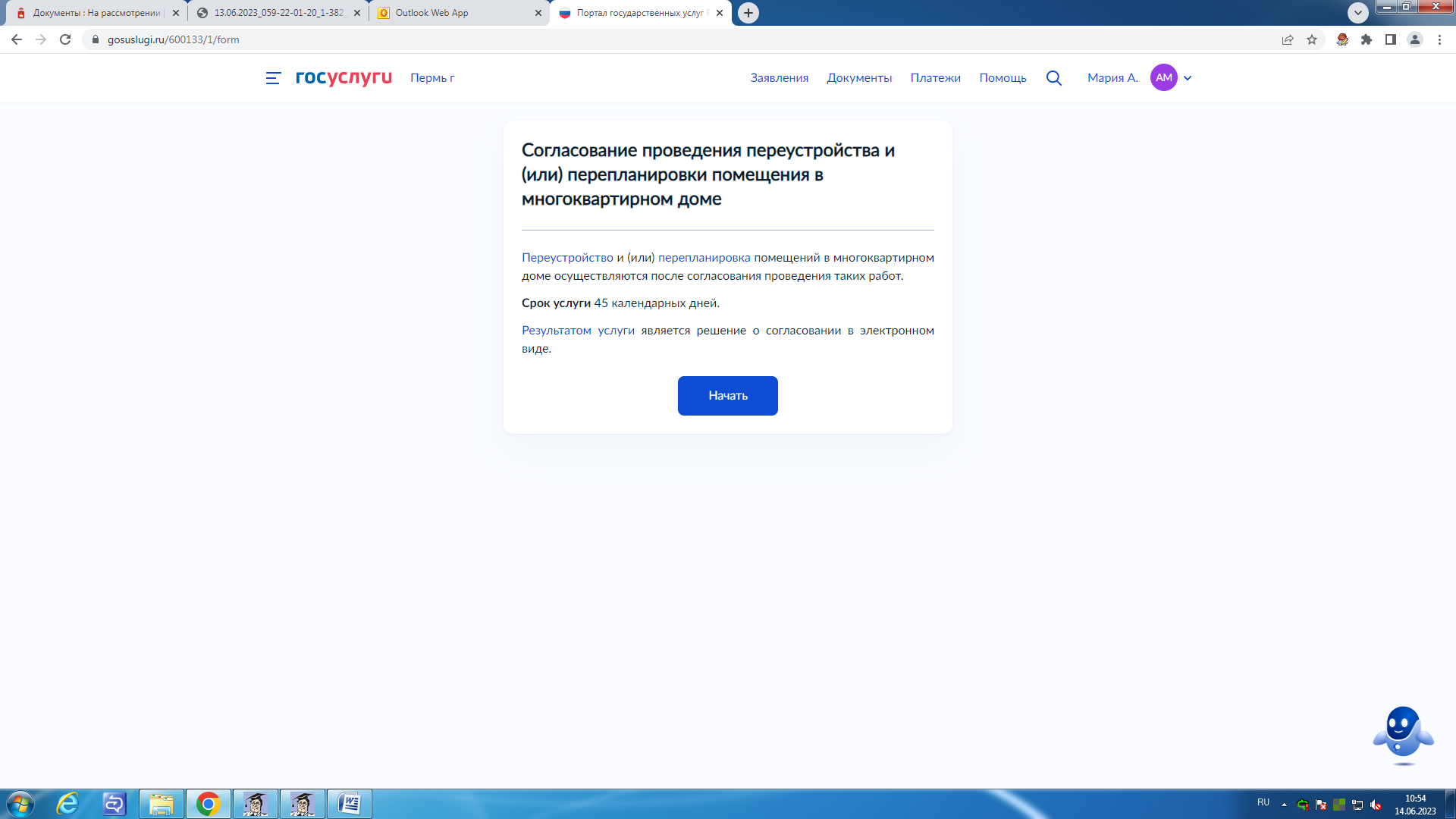  «Выберите «Цель обращения».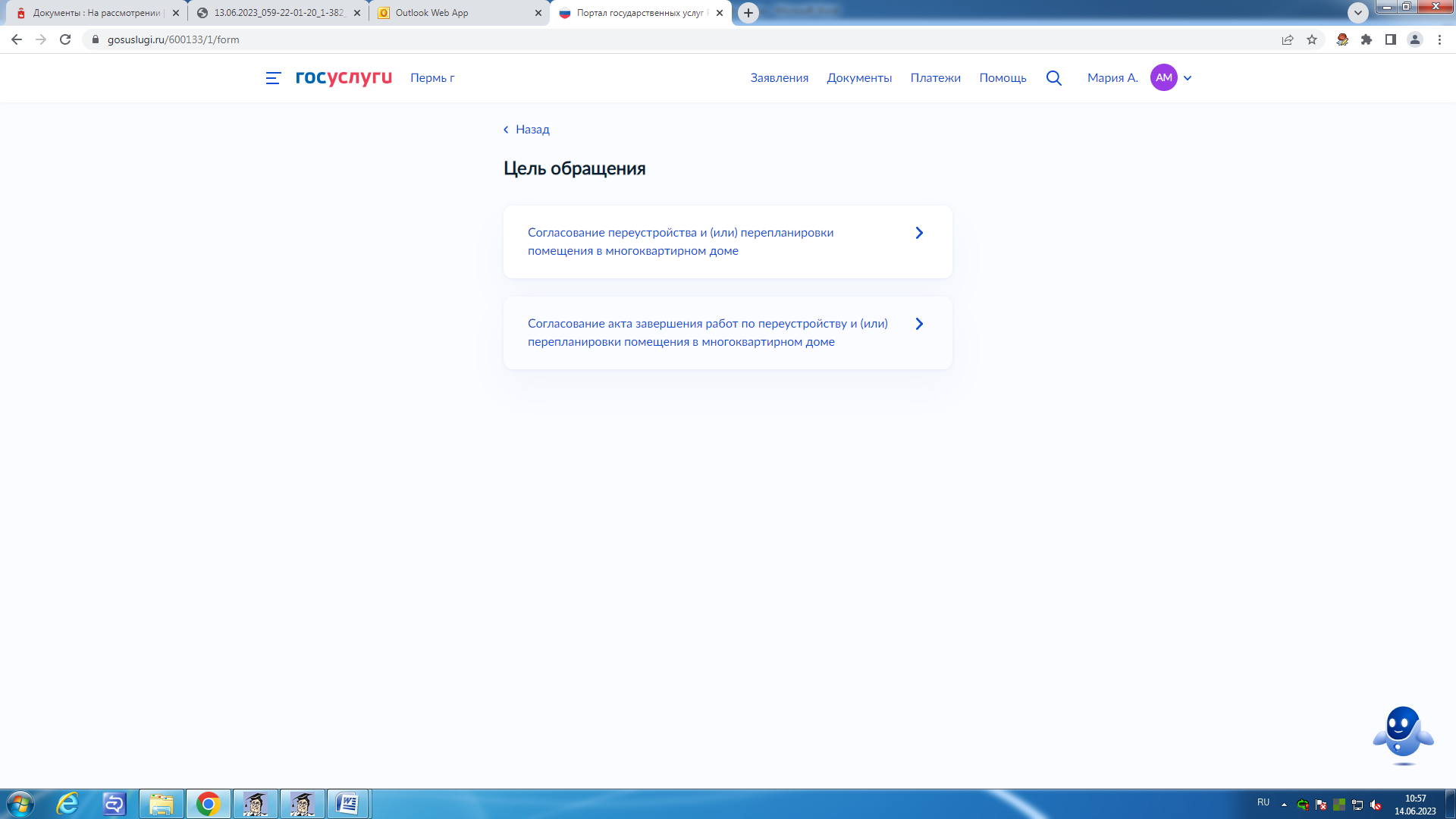 Подуслуга «Согласование переустройства и (или) перепланировки помещения в многоквартирном доме«Если Вы выбрали «Согласование переустройства и или (перепланировки) помещения 
в многоквартирном доме», выберите верный вариант ответа».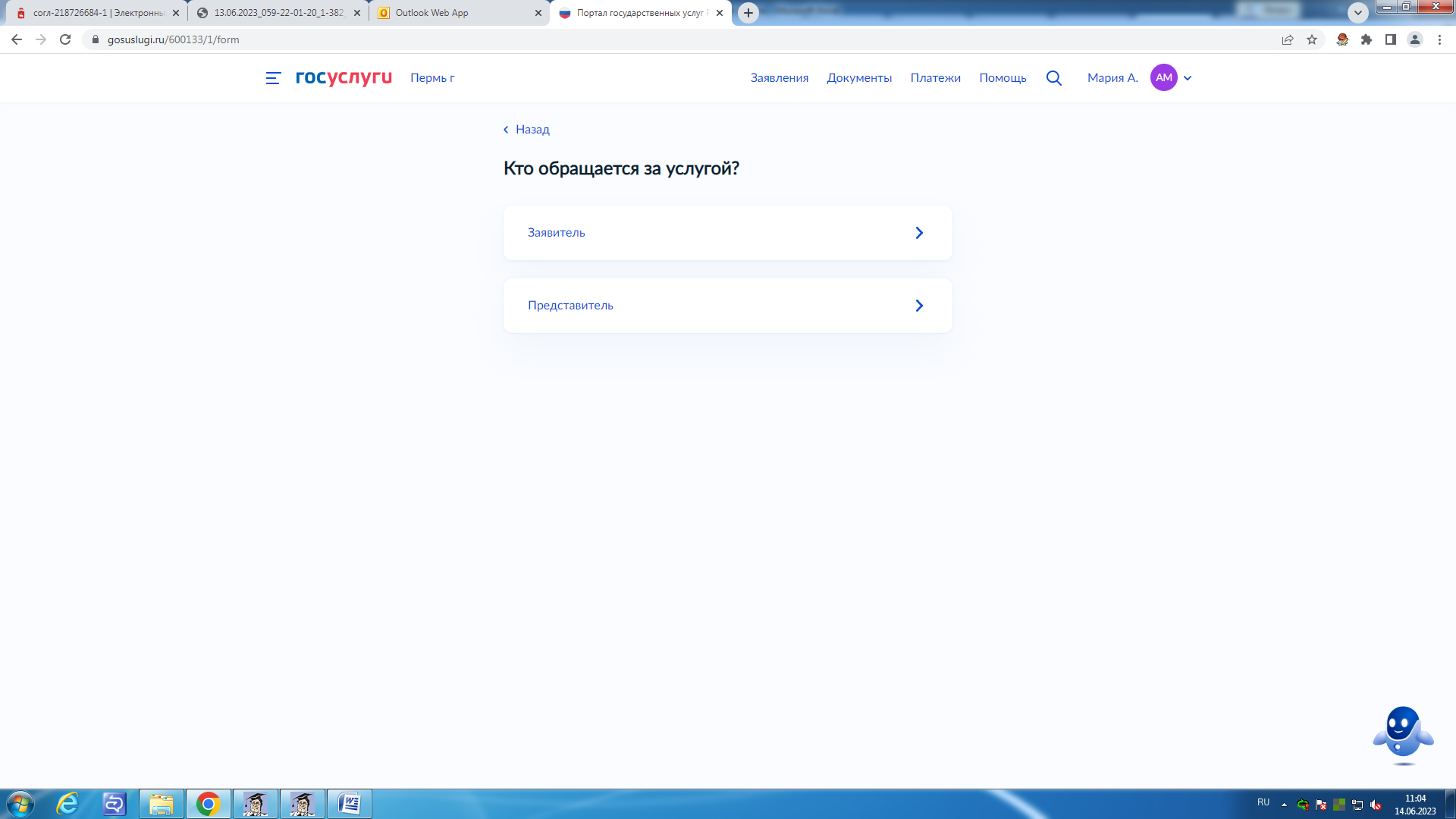 «Если Вы выбрали «Заявитель» проверьте данные или введите (при необходимости) «Сведения о заявителе», дата рождения, паспорт Российской Федерации, контактный телефон заявителя, электронная почта заявителя, адрес регистрации заявителя, фактический адрес проживания заявителя». «Если Вы выбрали «Представитель», «Укажите категорию заявителя».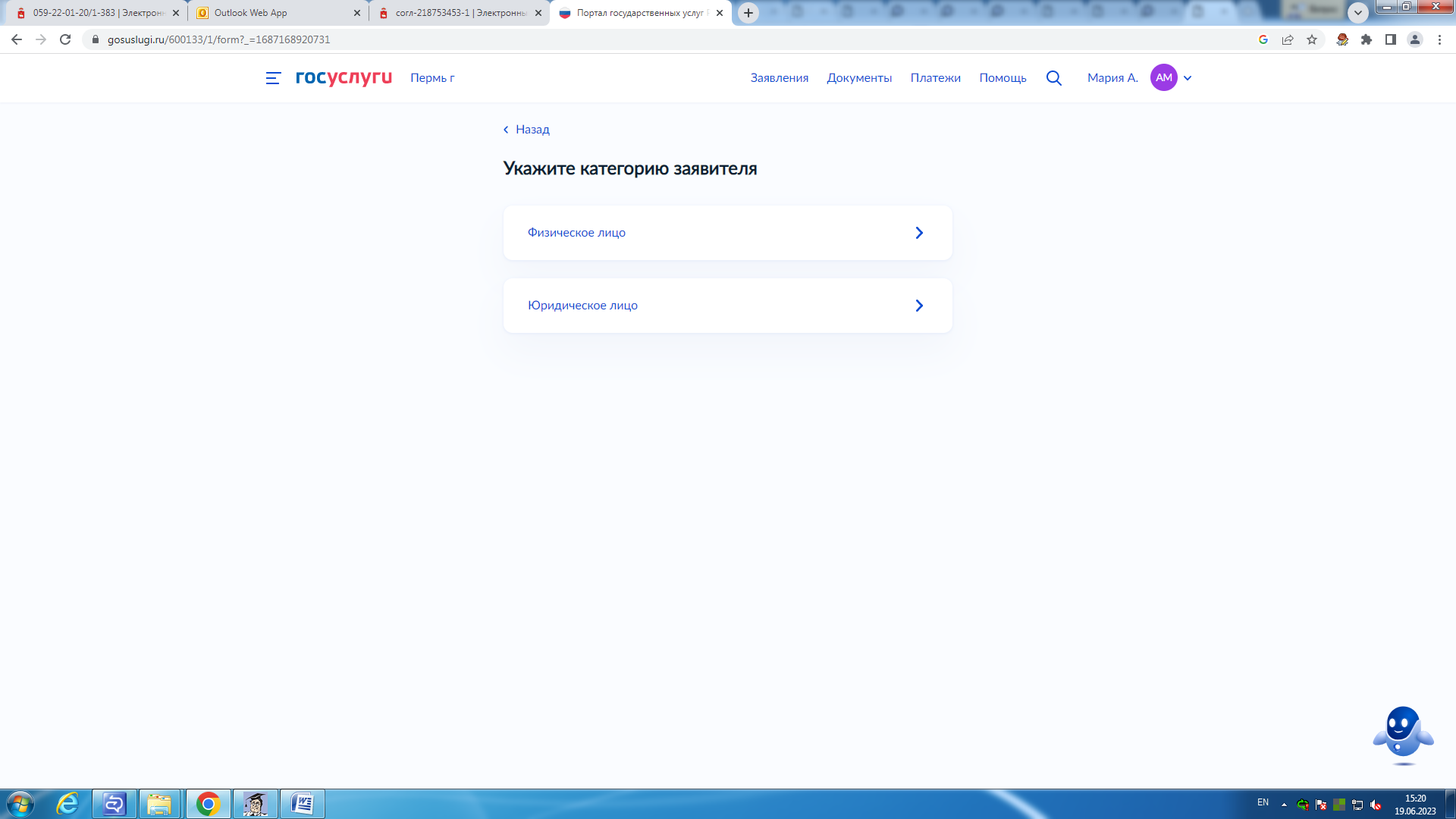 «Если Вы выбрали «Физическое лицо», проверьте данные или введите (при необходимости) «Сведения о представителе», дата рождения, паспорт Российской Федерации, контактный телефон представителя, электронная почта представителя, адрес регистрации представителя, фактический адрес проживания представителя».«Укажите «Сведения о заявителе», нажмите кнопку «Далее».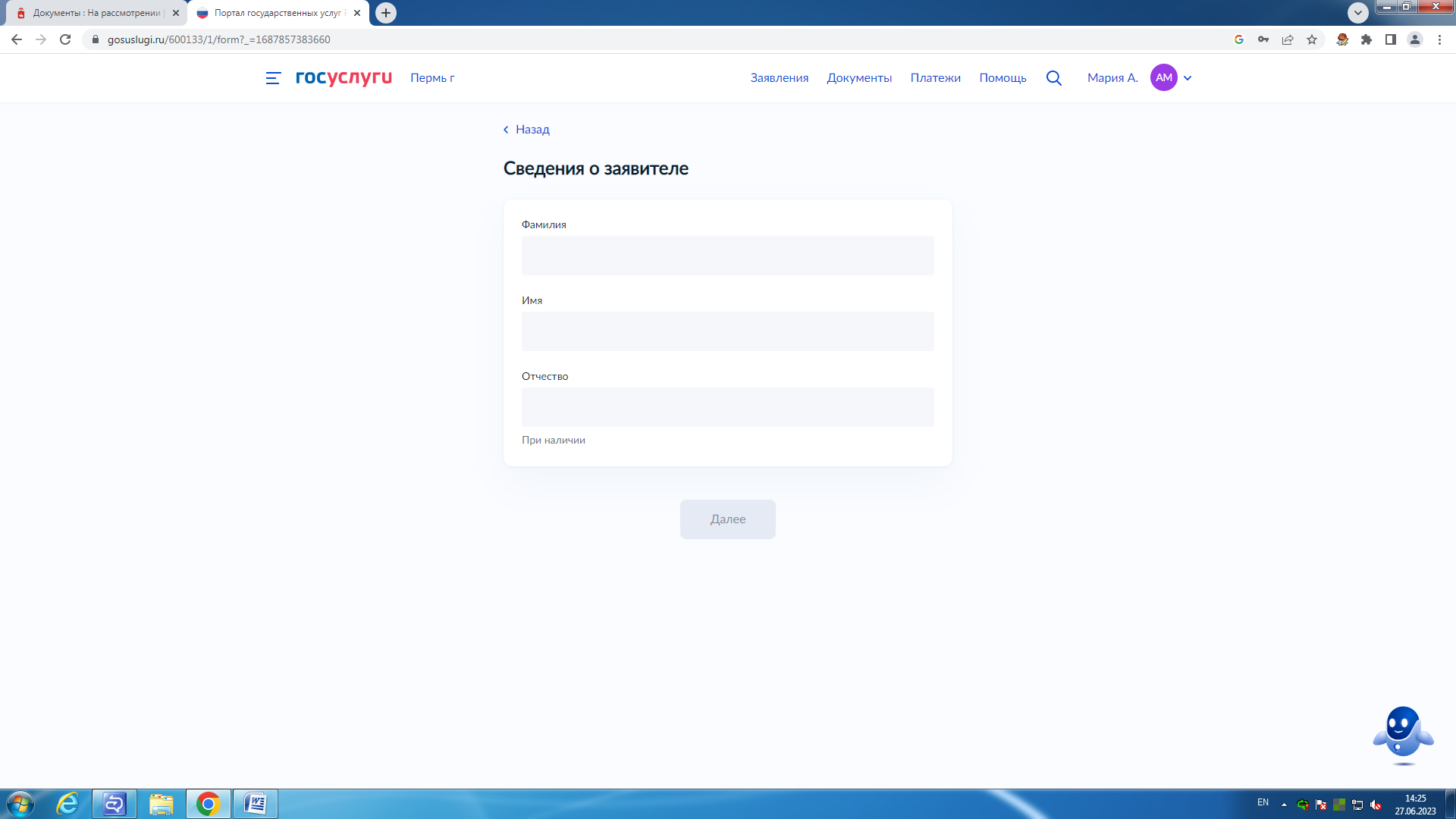 «Укажите данные «Документа, удостоверяющего личность заявителя», нажмите кнопку «Далее».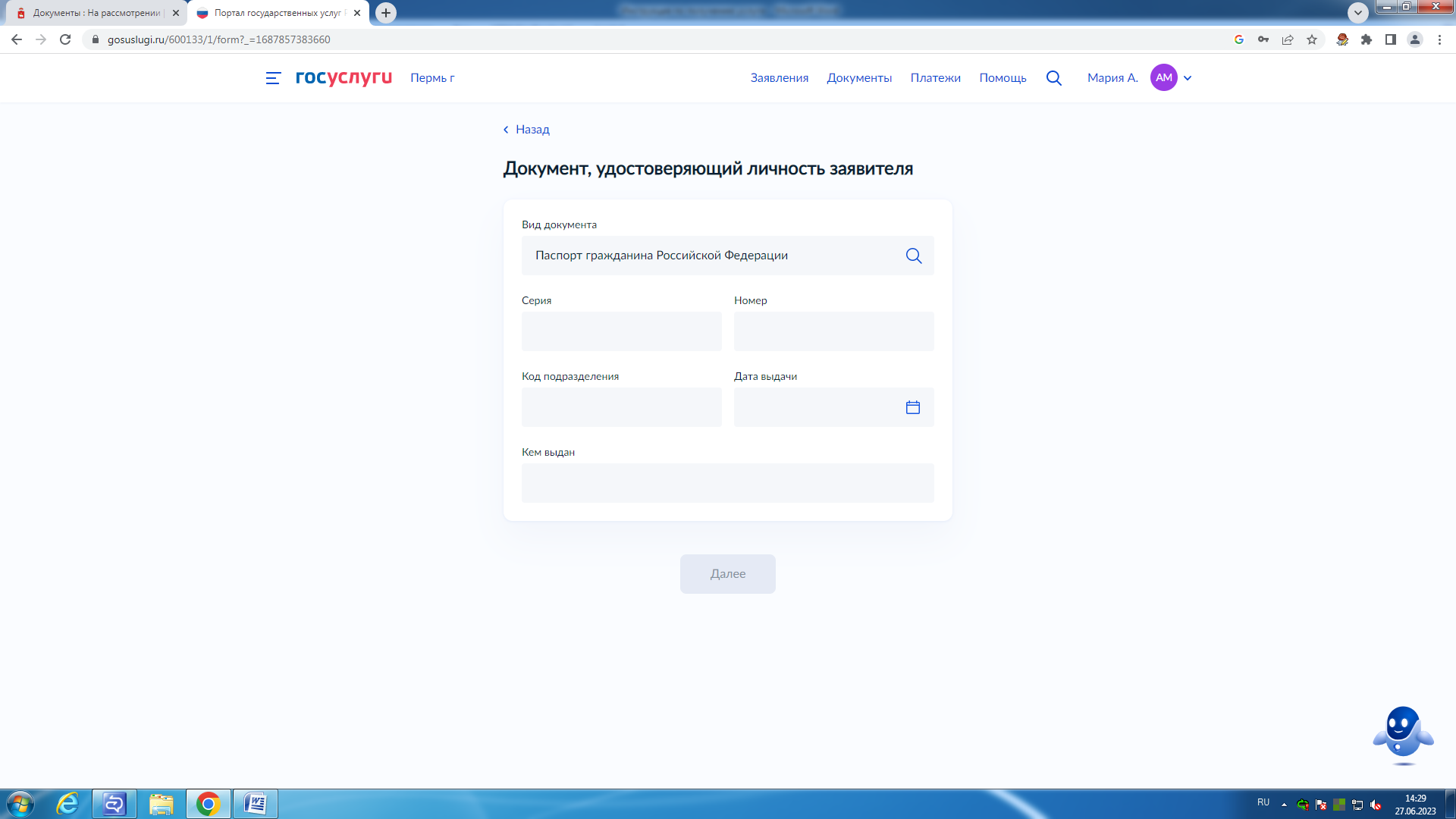 «Загрузите «Документ, подтверждающий полномочия представителя на подачу заявления от имени физического лица, нажмите кнопку «Далее».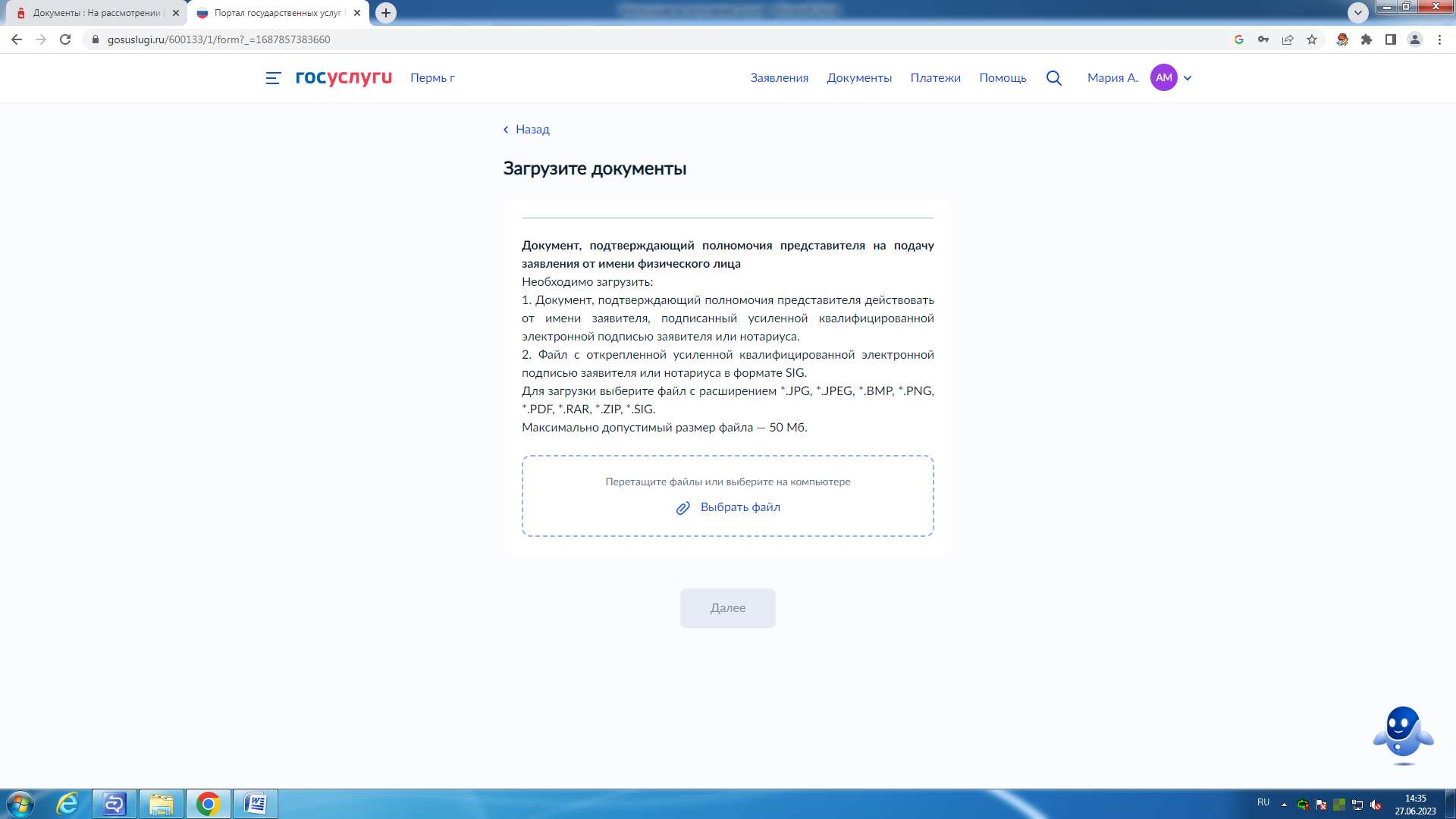 «Если Вы выбрали «Юридическое лицо», проверьте данные или введите (при необходимости) «Сведения о представителе», дата рождения, паспорт Российской Федерации, контактный телефон представителя, электронная почта представителя, адрес регистрации представителя, фактический адрес проживания представителя».«Укажите «Сведения о заявителе», нажмите кнопку «Далее».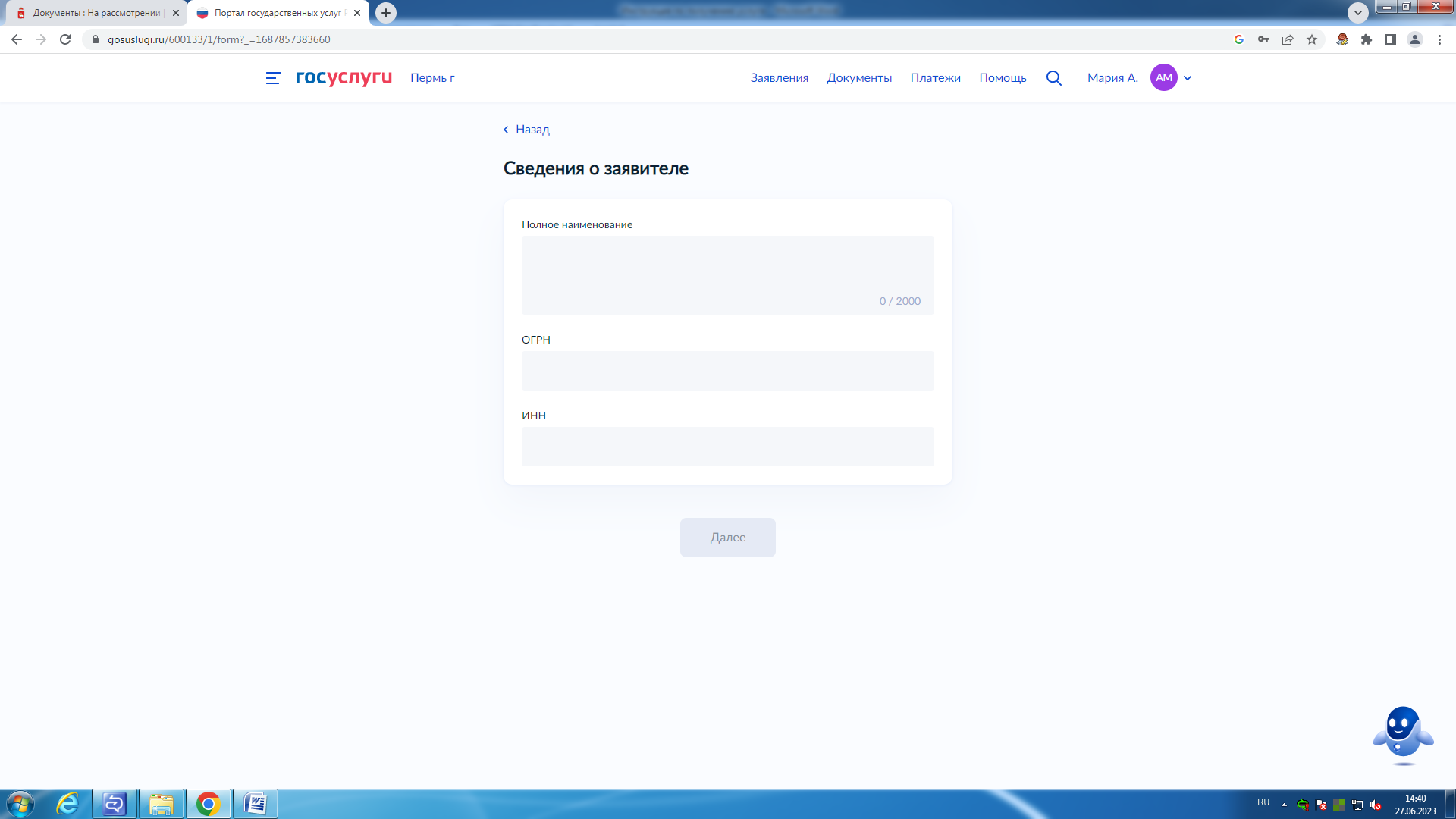 «Загрузите «Документ, подтверждающий полномочия представителя на подачу заявления от имени юридического лица», нажмите кнопку «Далее».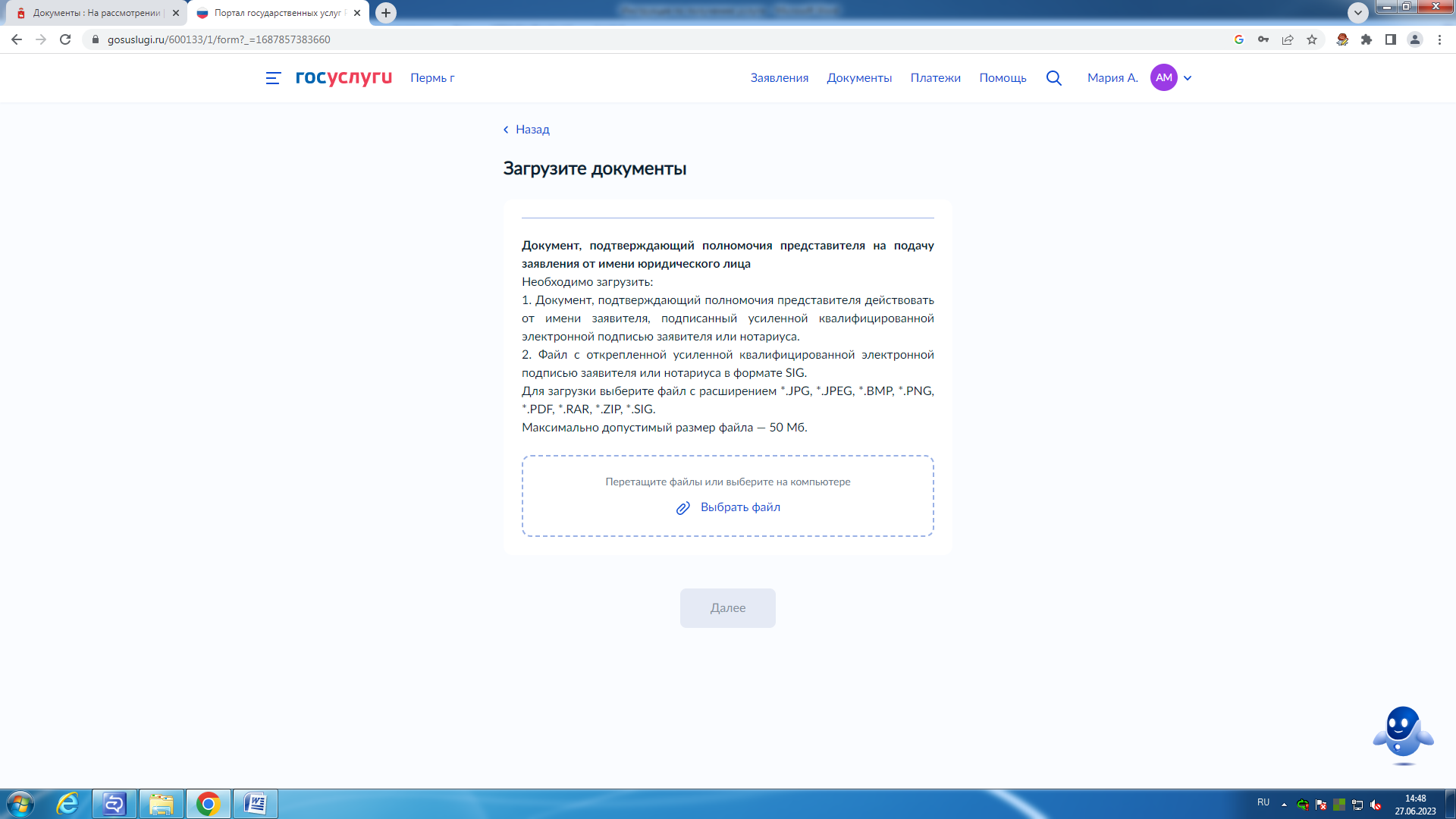 «Выберите верный вариант ответа».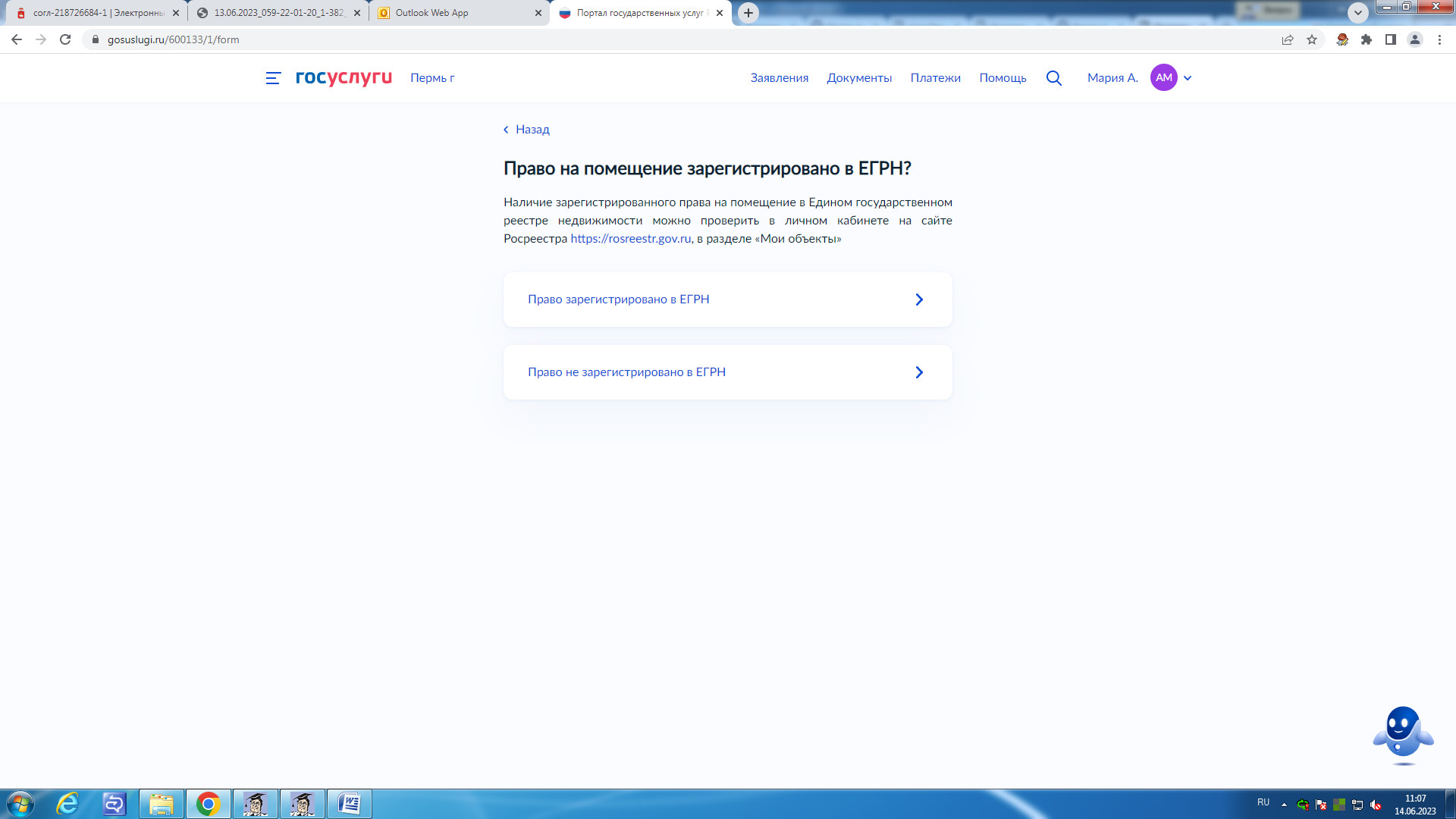 «Если Вы выбрали «Право не зарегистрировано в ЕГРН», загрузите «Правоустанавливающий документ на помещение, права на которое не зарегистрировано 
в едином государственном реестре недвижимости», нажмите кнопку «Далее».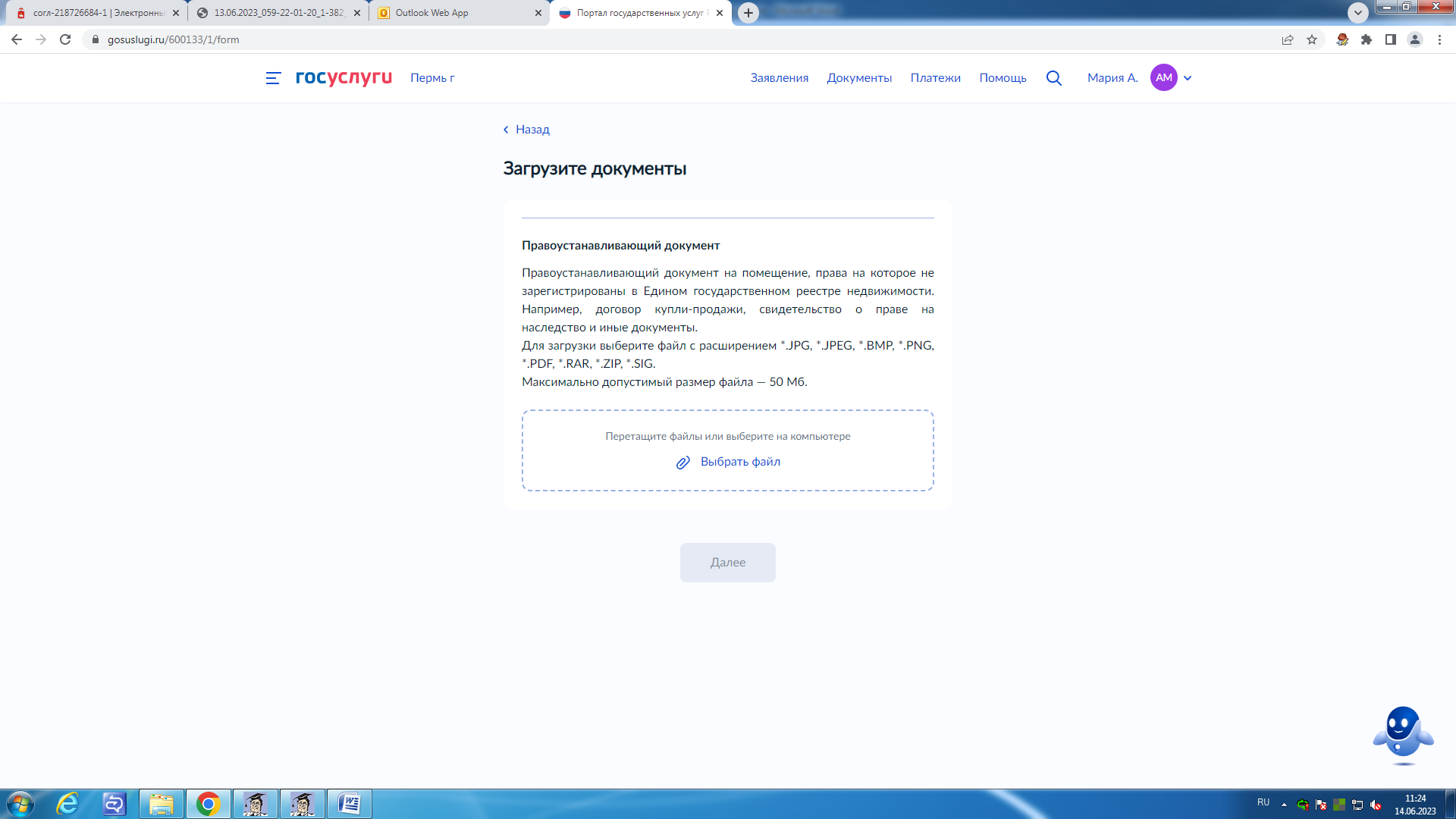 «Загрузите «Сведения о помещении», нажмите кнопку «Далее».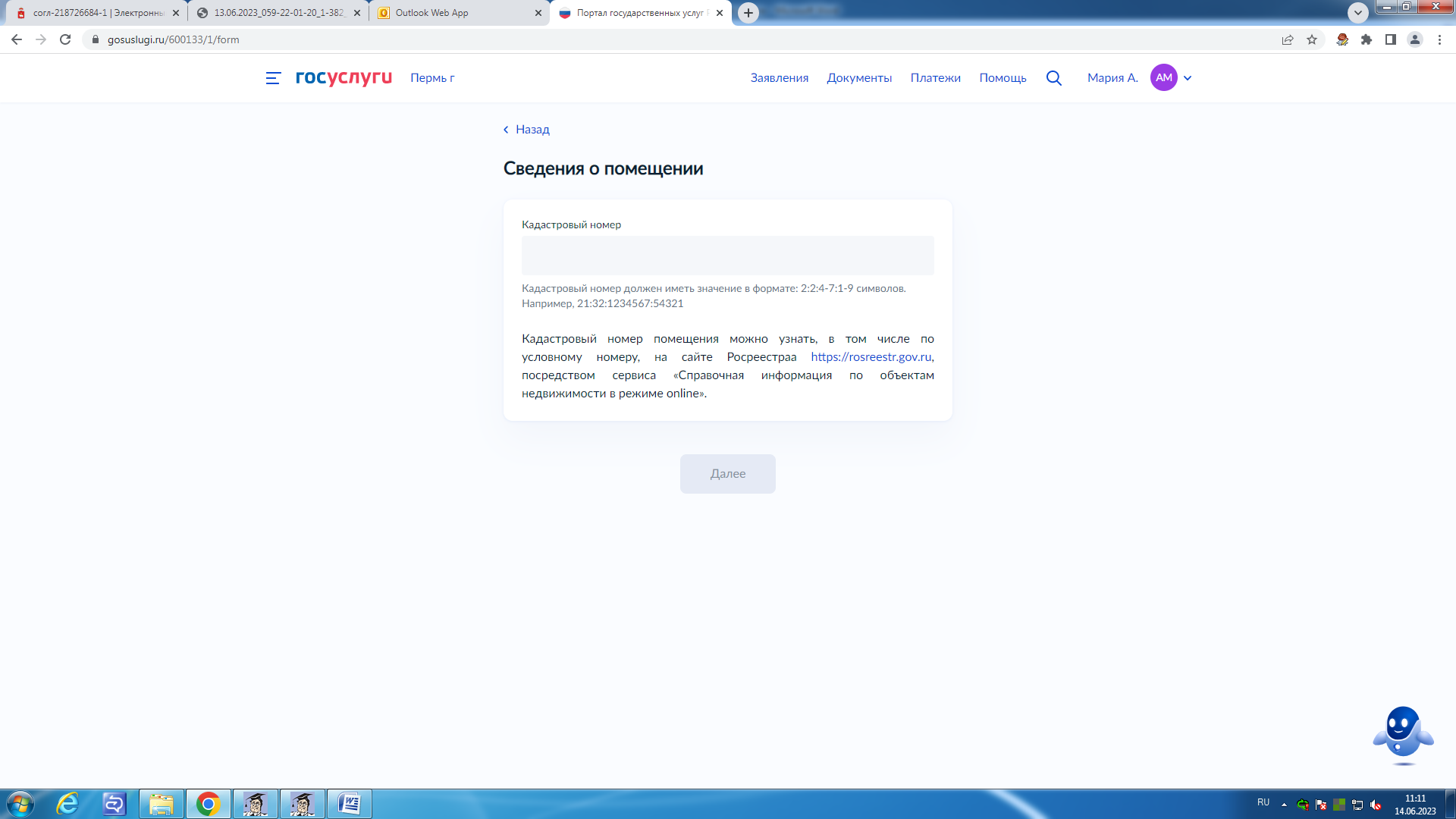 «Выберите «Какой вид ремонтно -  строительных работ?», нажмите кнопку «Далее».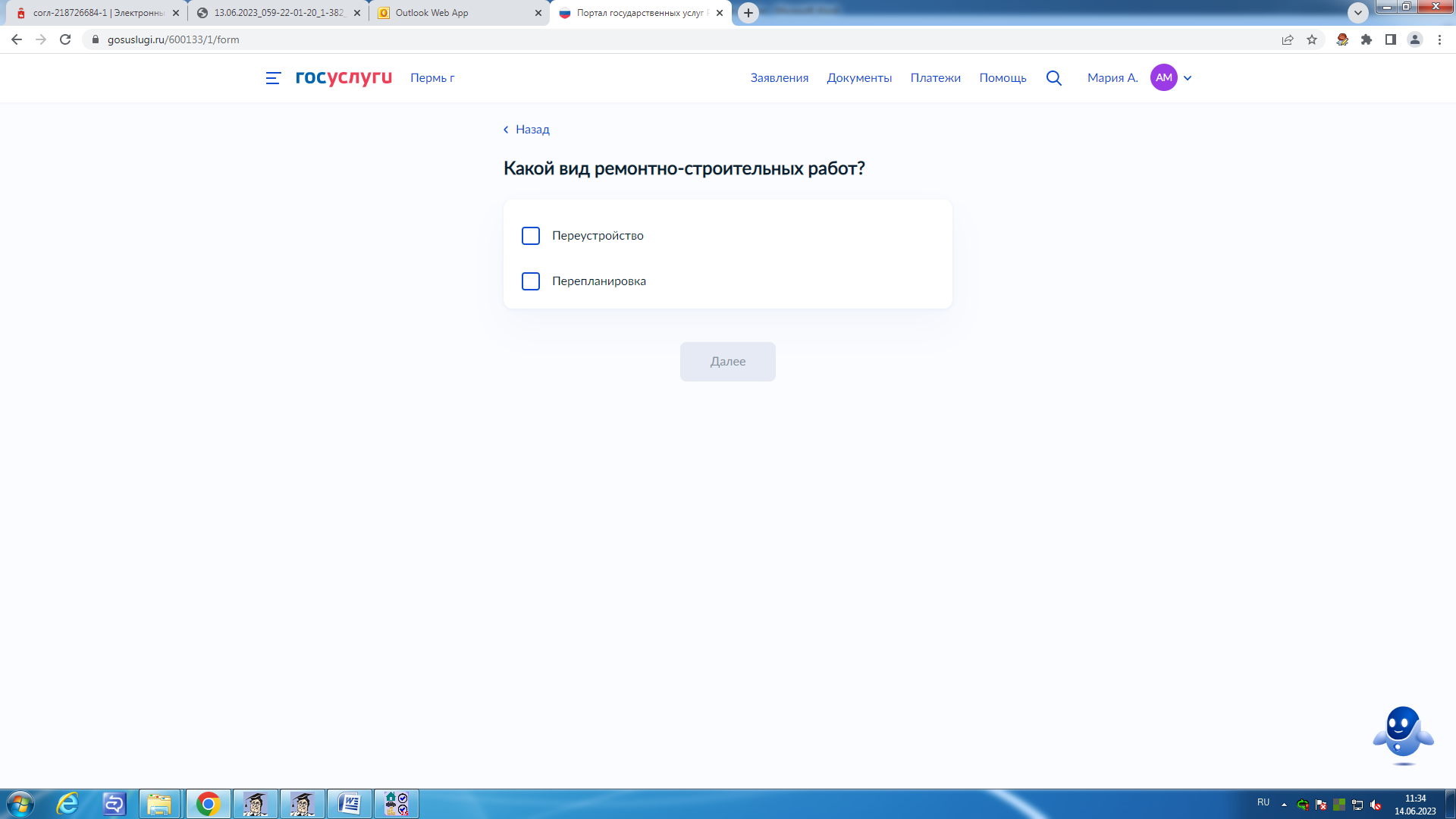 «Укажите «Сведения о помещении», нажмите кнопку «Далее» 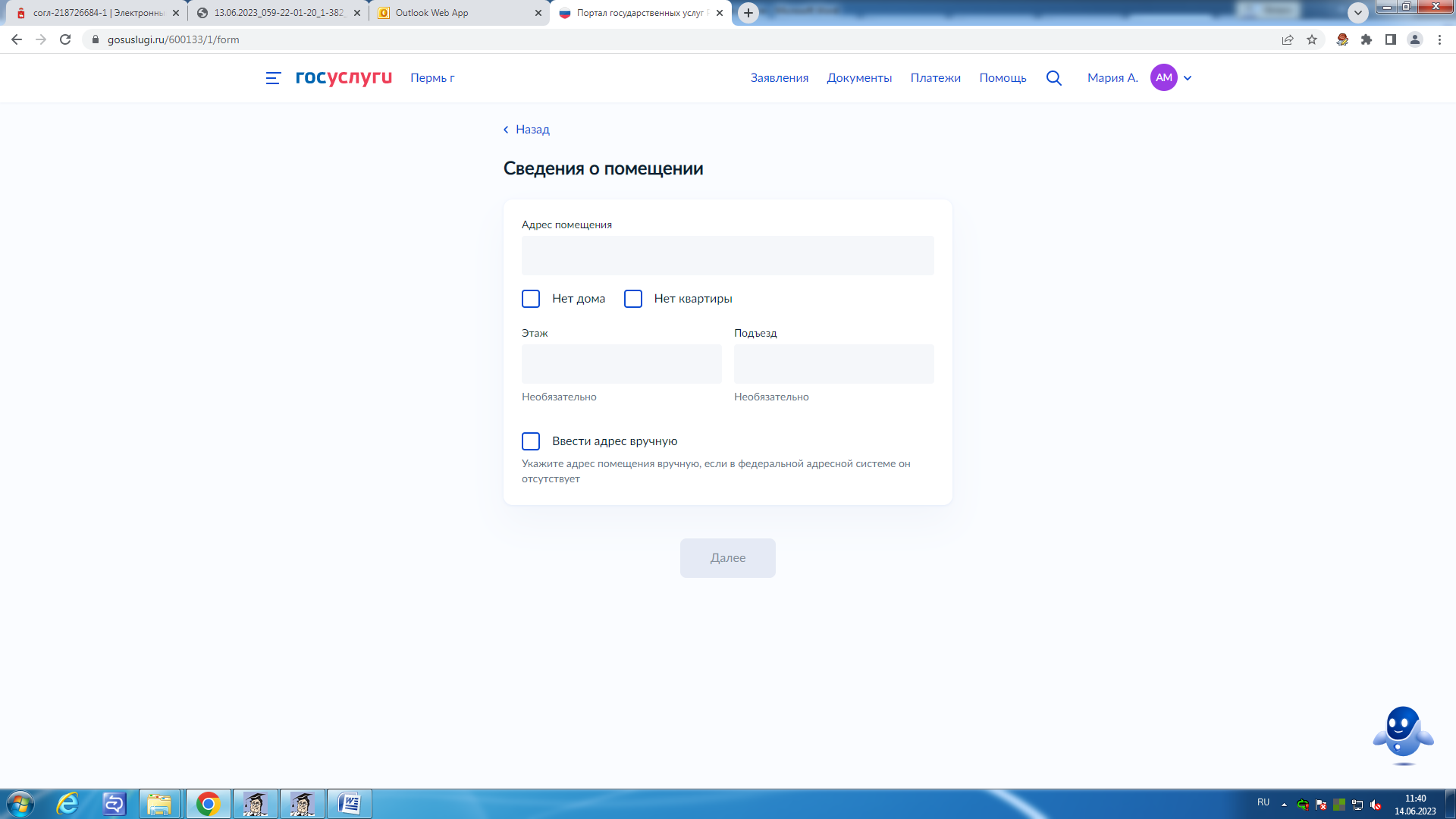 «Выберете верный вариант ответа».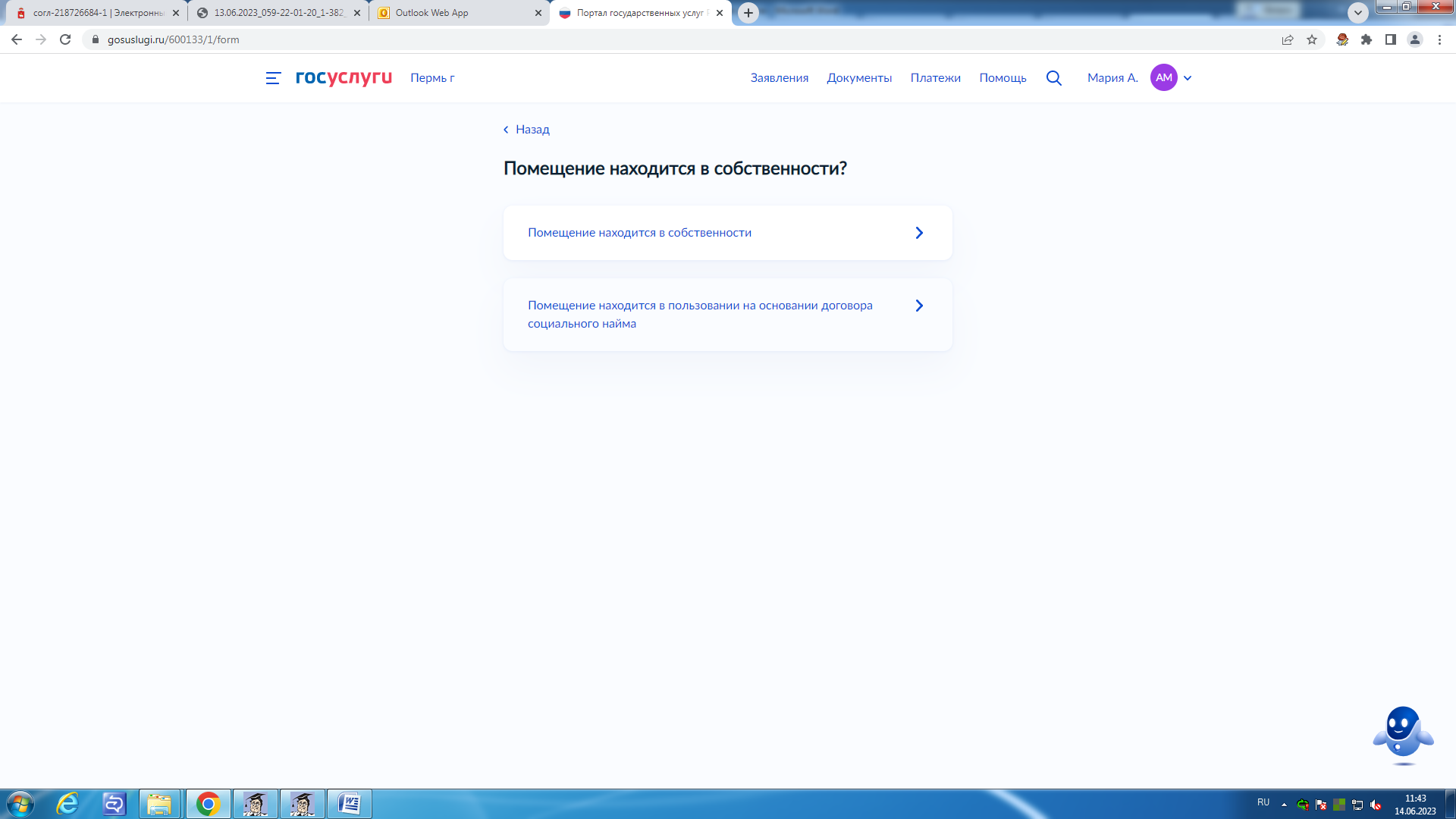 «Если Вы выбрали «Помещение находится в пользовании на основании договора социального найма», необходимо указать «Реквизиты договора социального найма, нажать кнопку «Далее».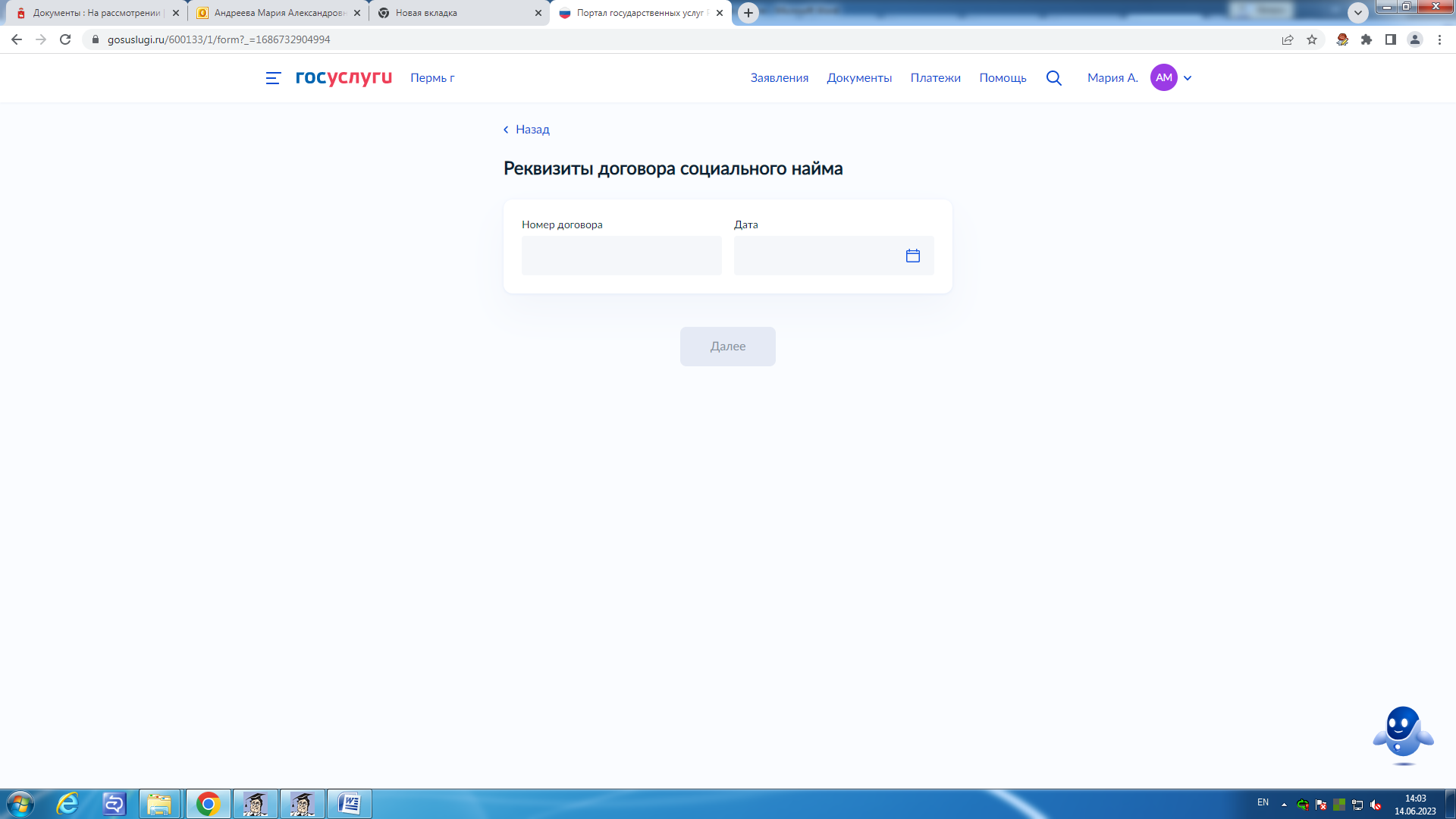 «Выберете верный вариант ответа».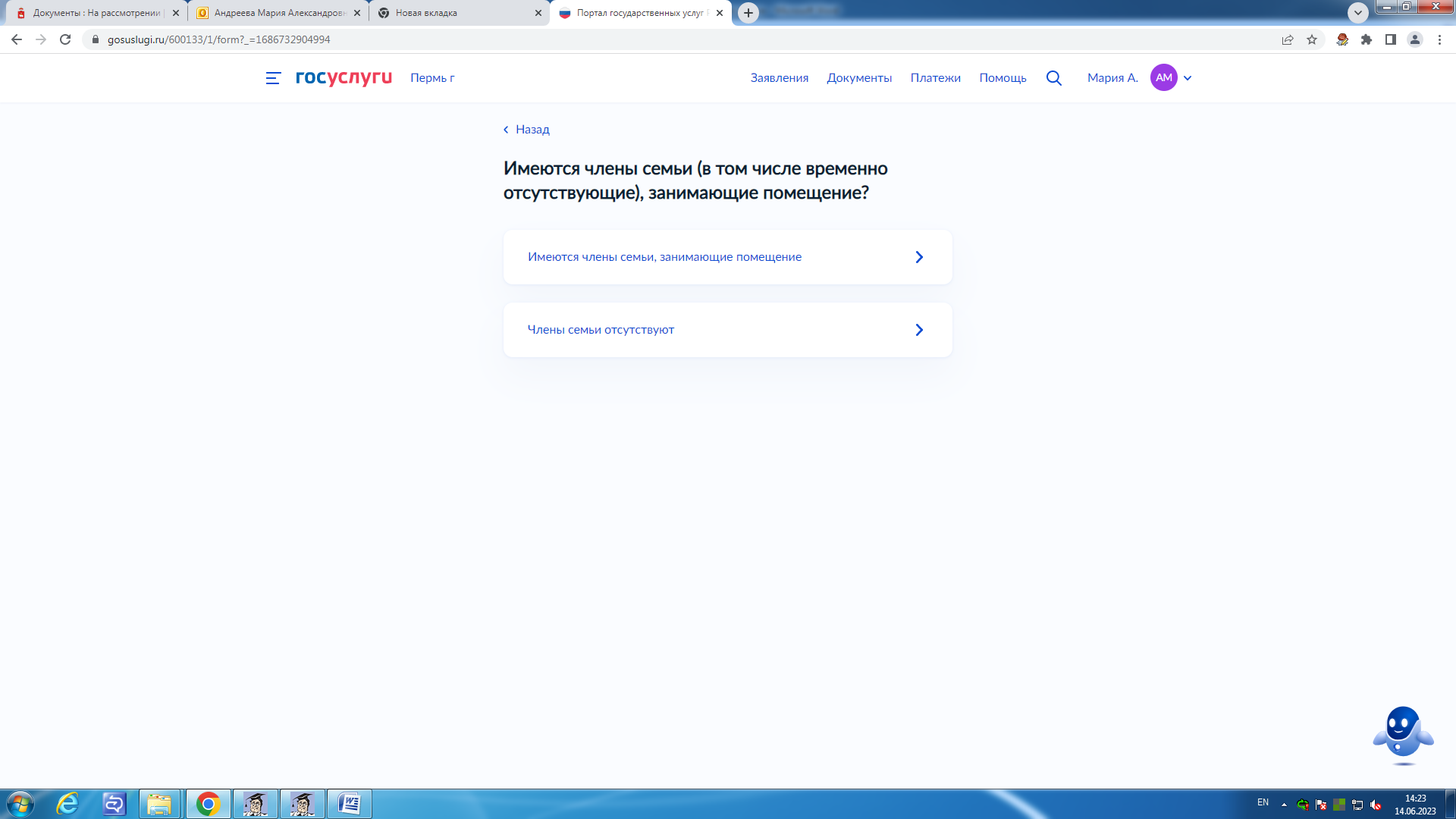 «Если Вы выбрали «Имеются члены семьи, занимающее помещение», загрузите документы: «Согласие всех членов семьи (в том числе временно отсутствующих) на проведение работ по переустройству и (или) перепланировке помещения», нажмите кнопку «Далее».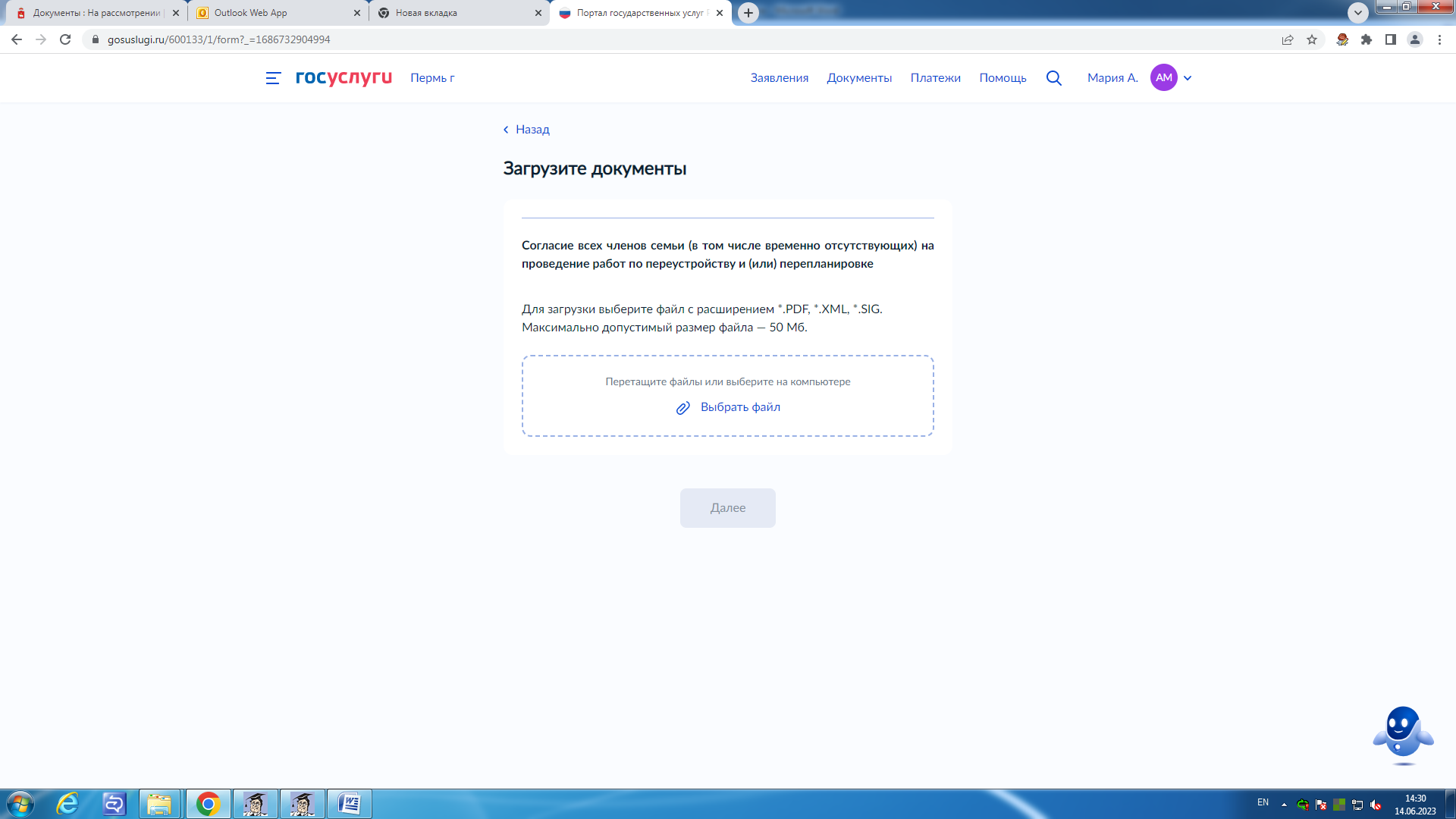 «Выберете верный вариант ответа».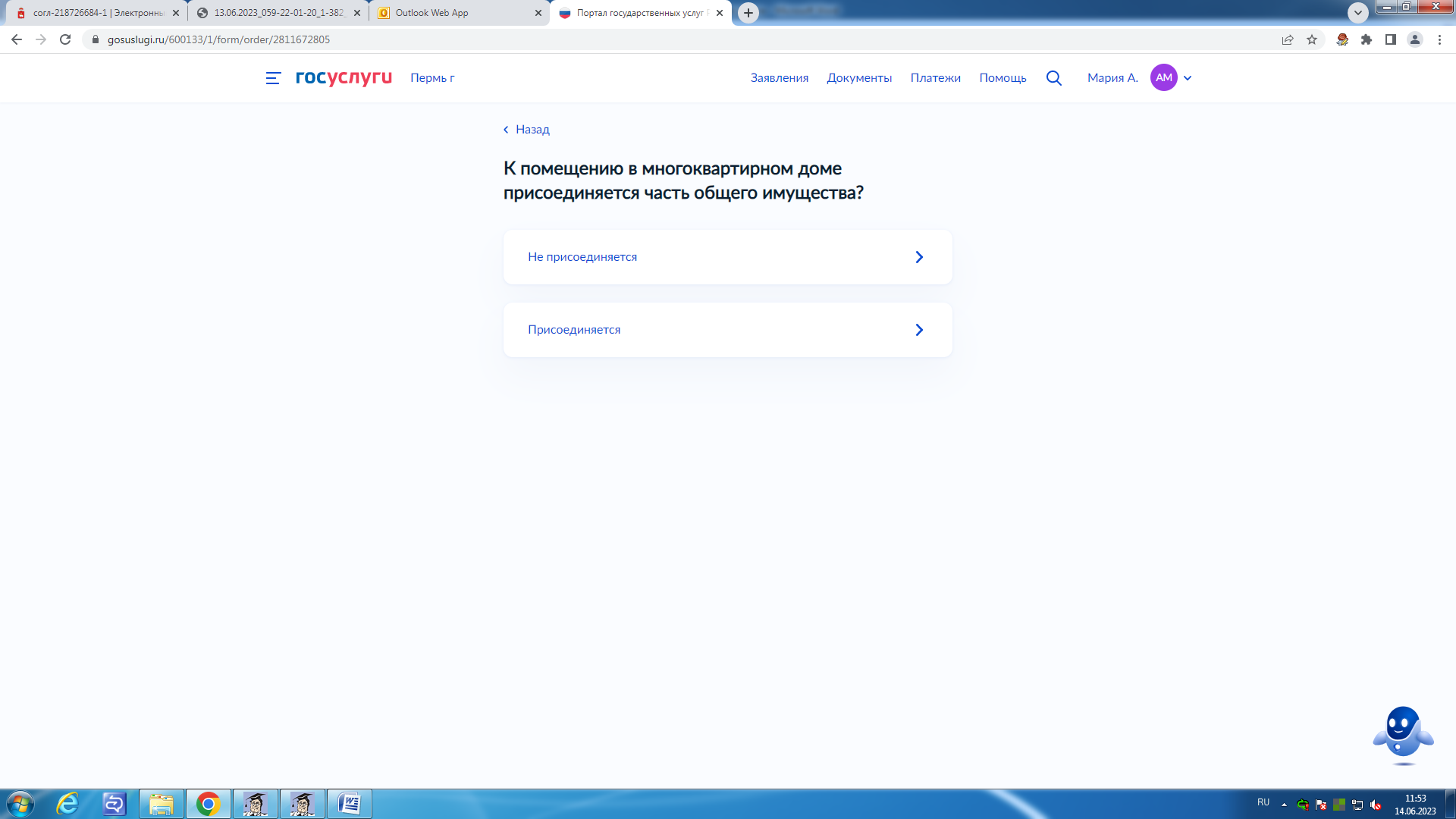 «Если Вы выбрали «Присоединяется», загрузите документы: «Протокол общего собрания собственников о предоставлении в пользование части общего имущества 
в многоквартирном доме», нажмите кнопку «Далее».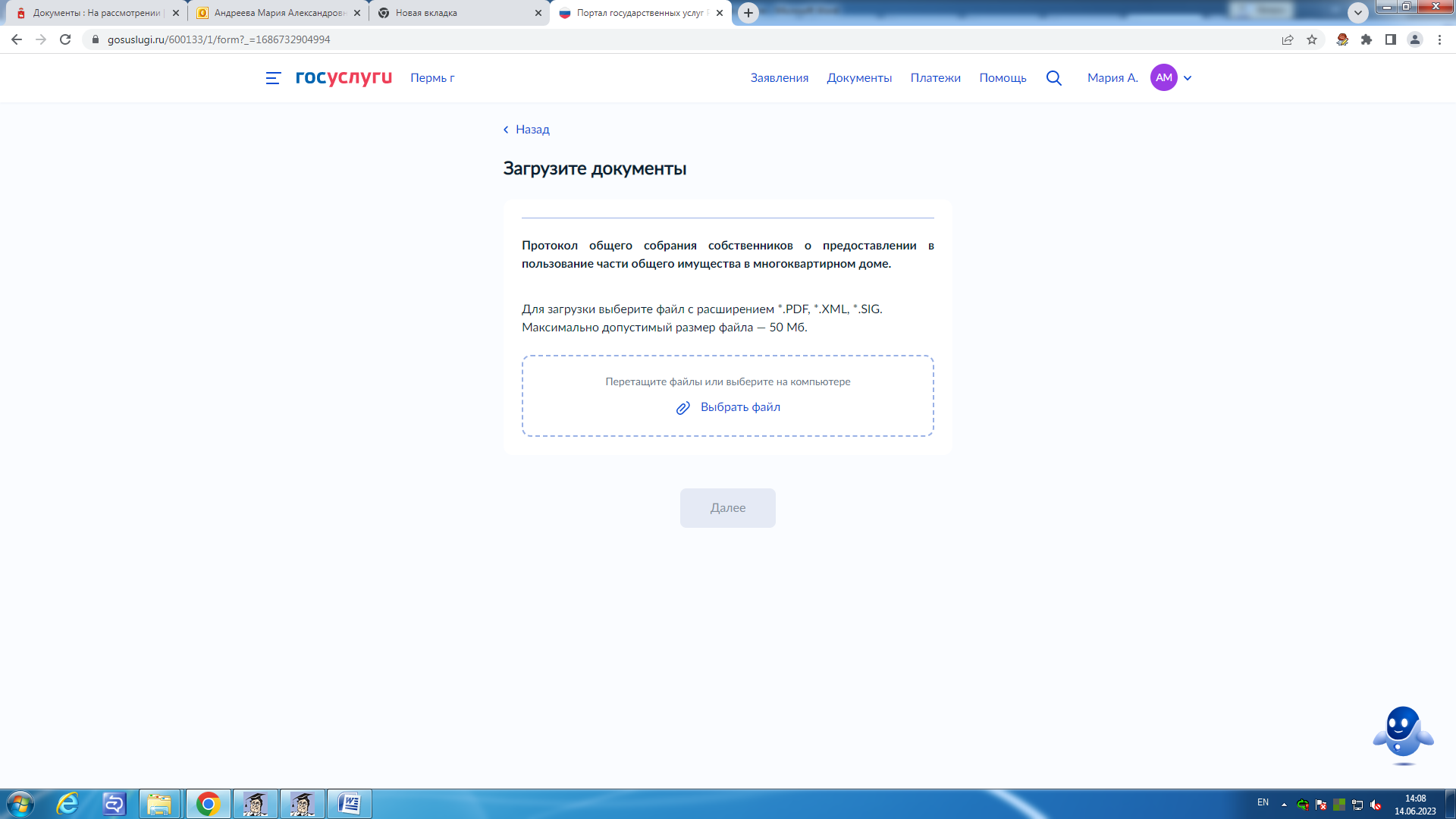 «Выберете верный вариант ответа».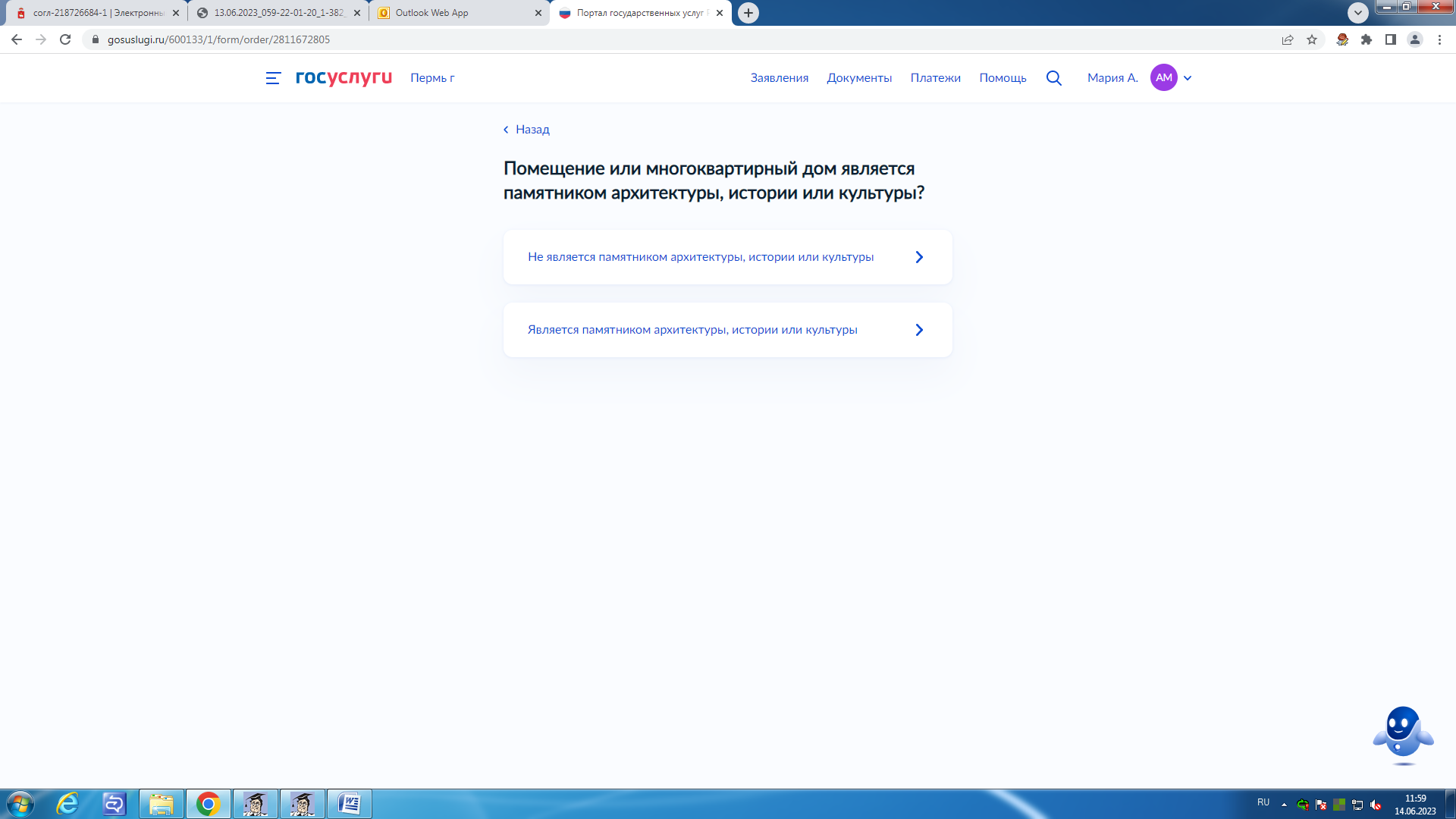  «Если Вы выбрали вид ремонтно – строительных работ «Переустройство», «Загрузите документы: «Проект (проектная документация) переустройства
помещения», нажмите кнопку «Далее».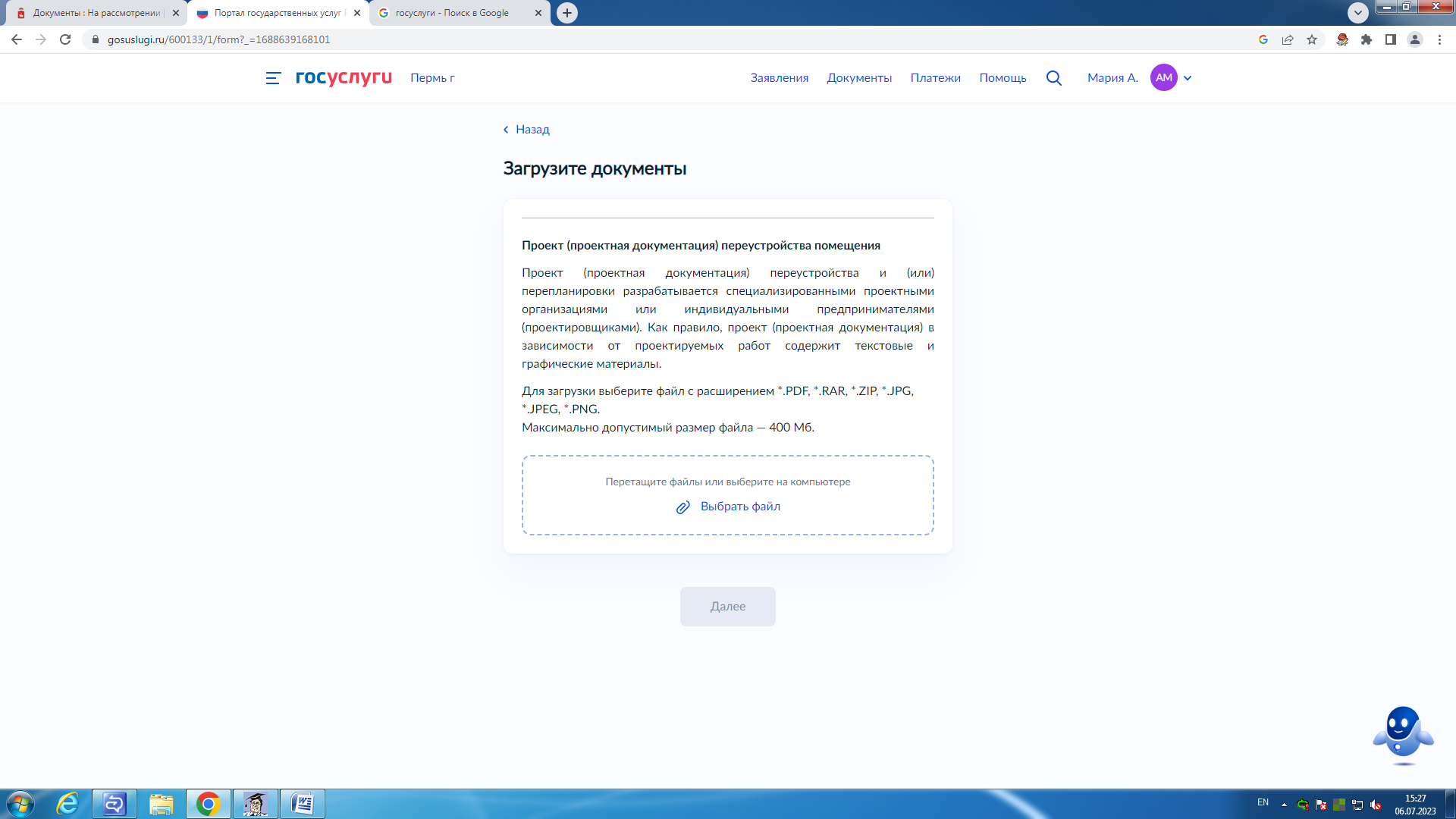 «Если Вы выбрали вид ремонтно – строительных работ «Перепланировка», «Загрузите документы: «Проект (проектная документация) перепланировки помещения», нажмите кнопку «Далее».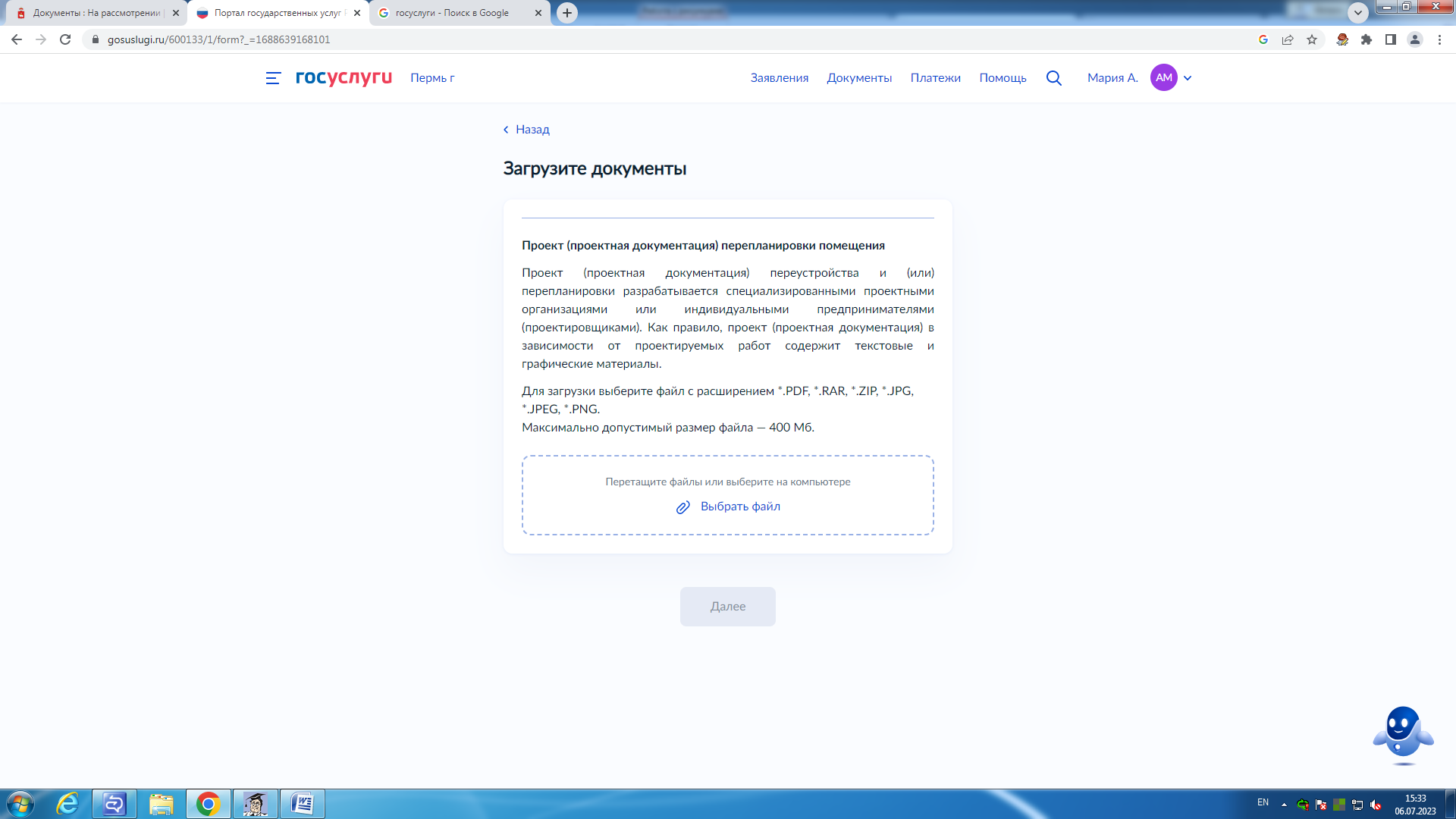 «Если Вы выбрали вид ремонтно – строительных работ «Переустройство, Перепланировка», «Загрузите документы: «Проект (проектная документация) переустройства 
и перепланировки помещения», нажмите кнопку «Далее».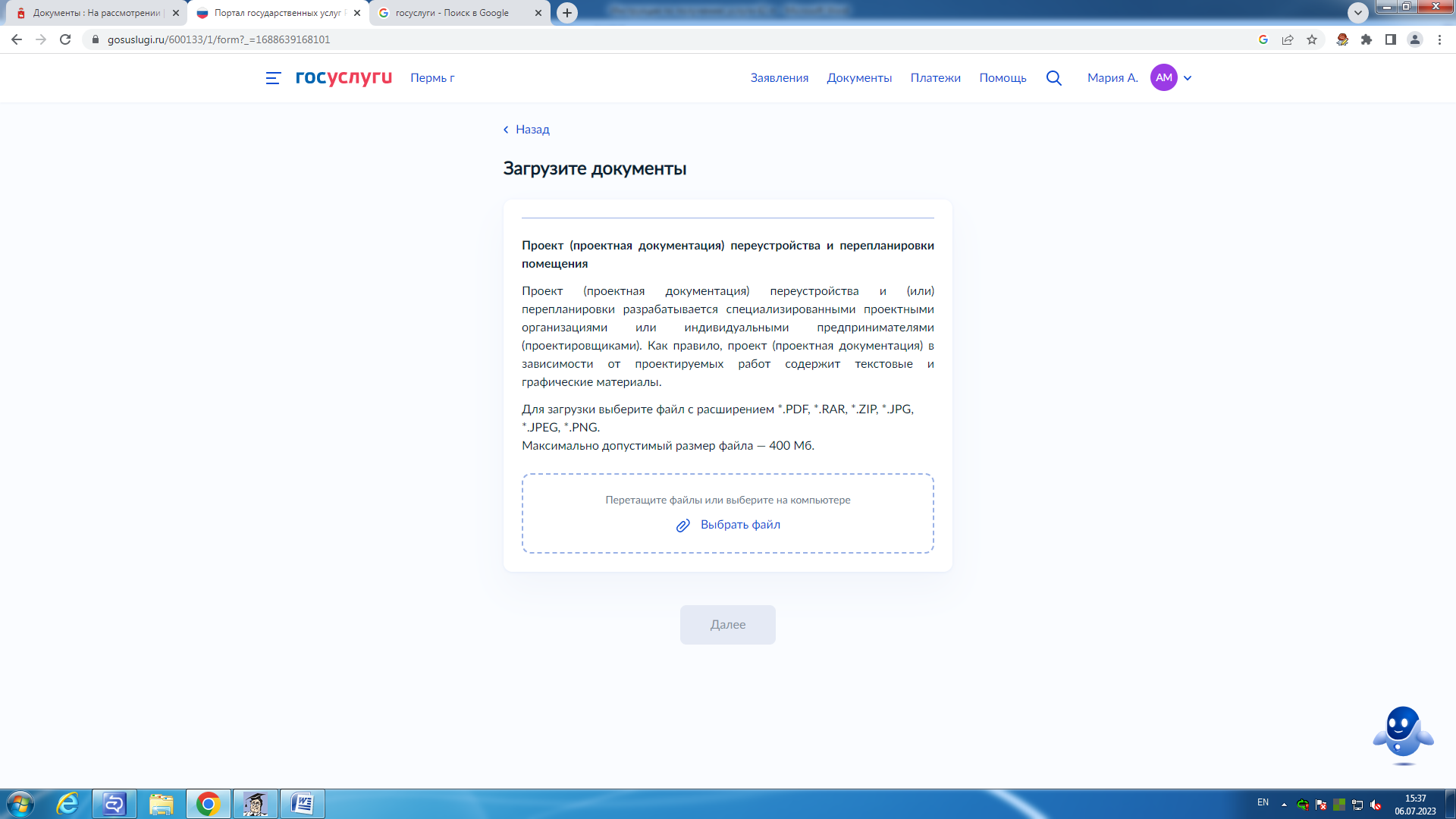 «Укажите «Срок производства  ремонтно- строительных работ» нажмите кнопку «Далее».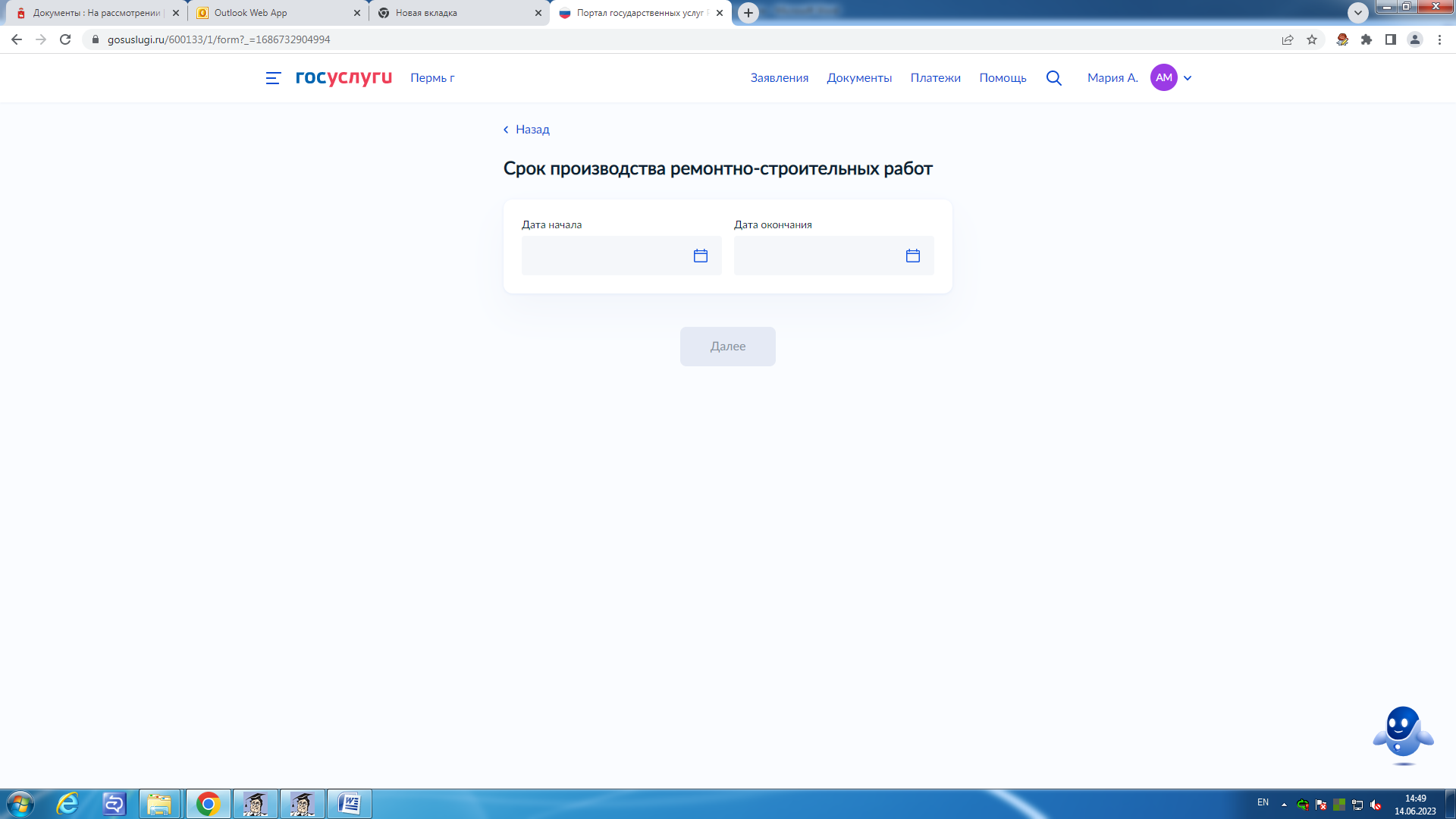 «Укажите «Режим производства ремонтно- строительных работ», нажмите кнопку «Далее».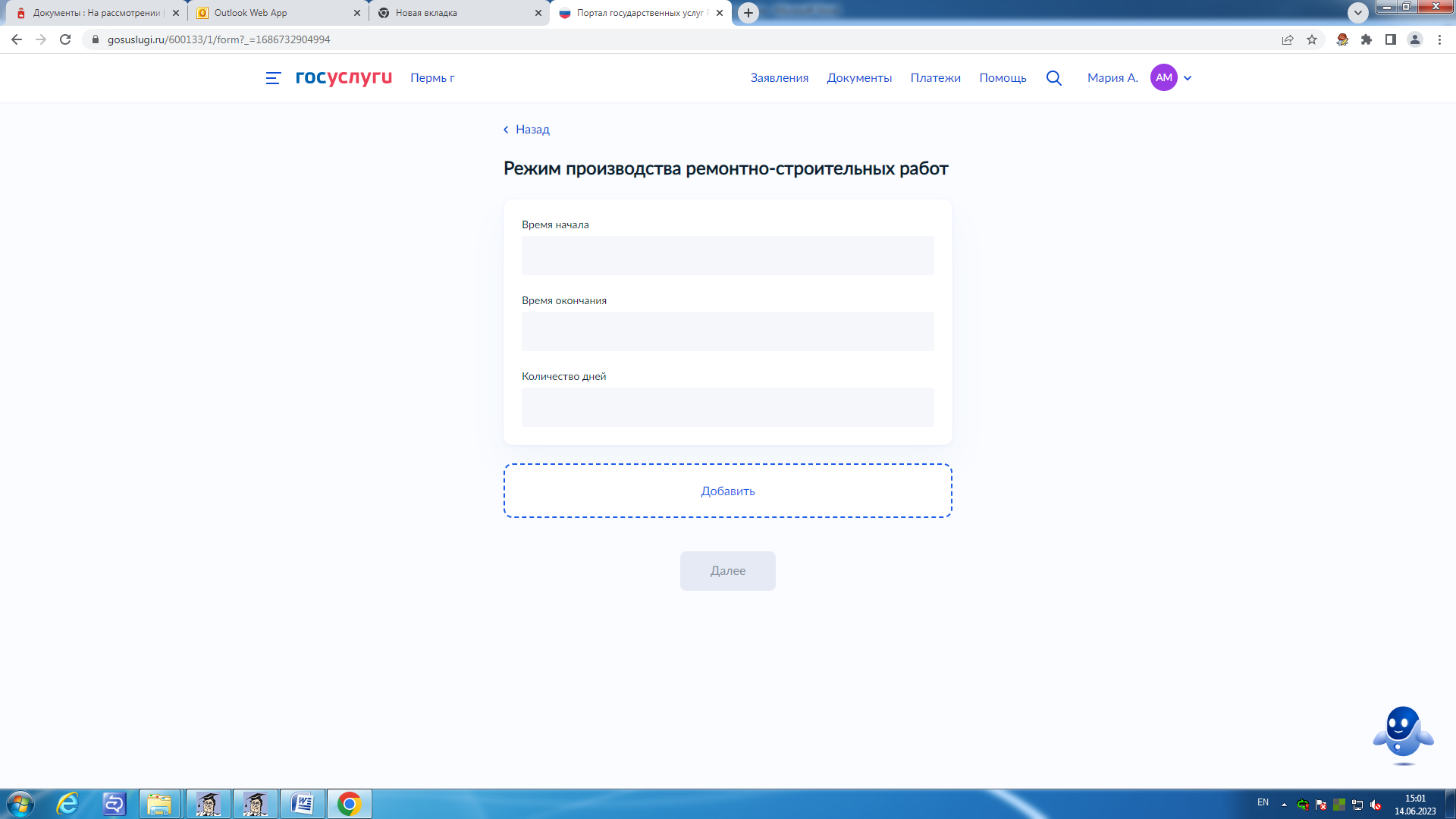 «В разделе «Сведения об обязательствах» поставьте галочку напротив «Соглашаюсь 
с обязательствами», нажмите кнопку «Далее».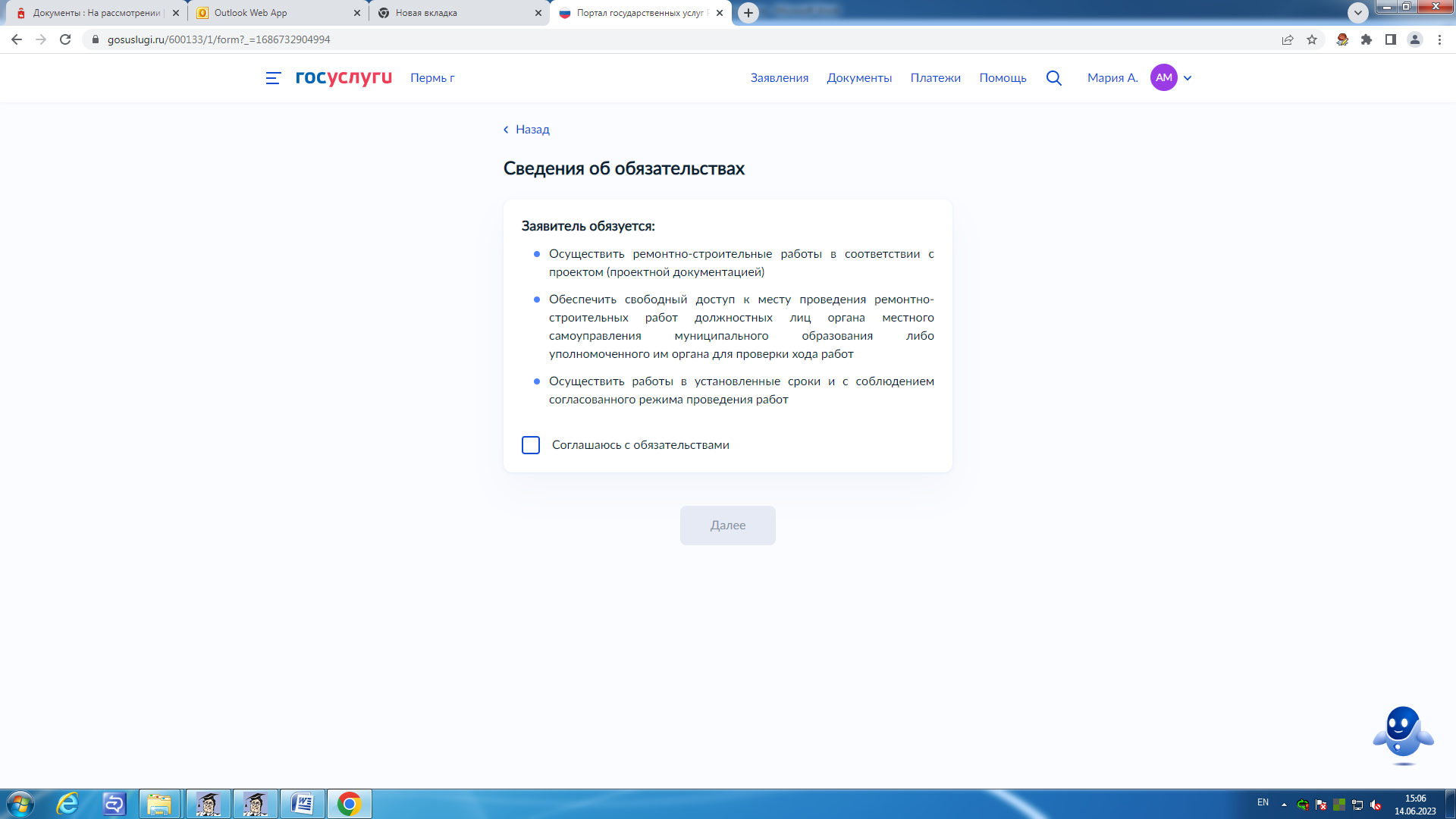 «Выберете «Подразделение.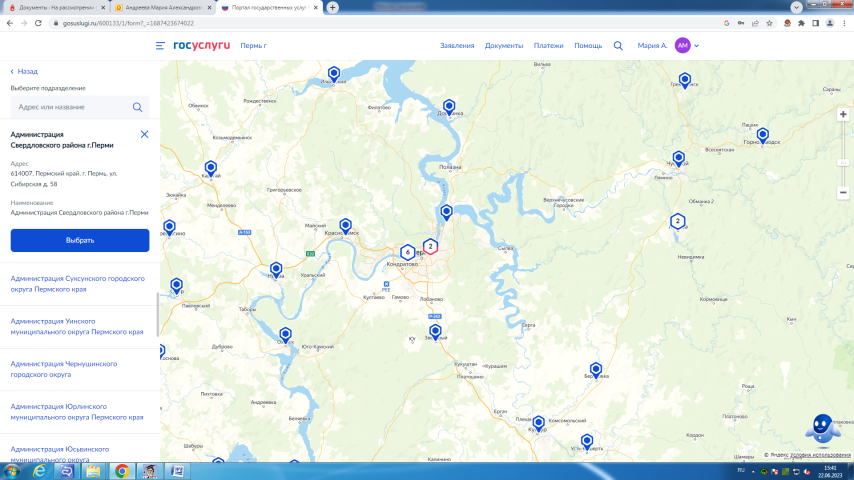 «Выберете «Способ получения результата», нажмите кнопку «Подать заявление».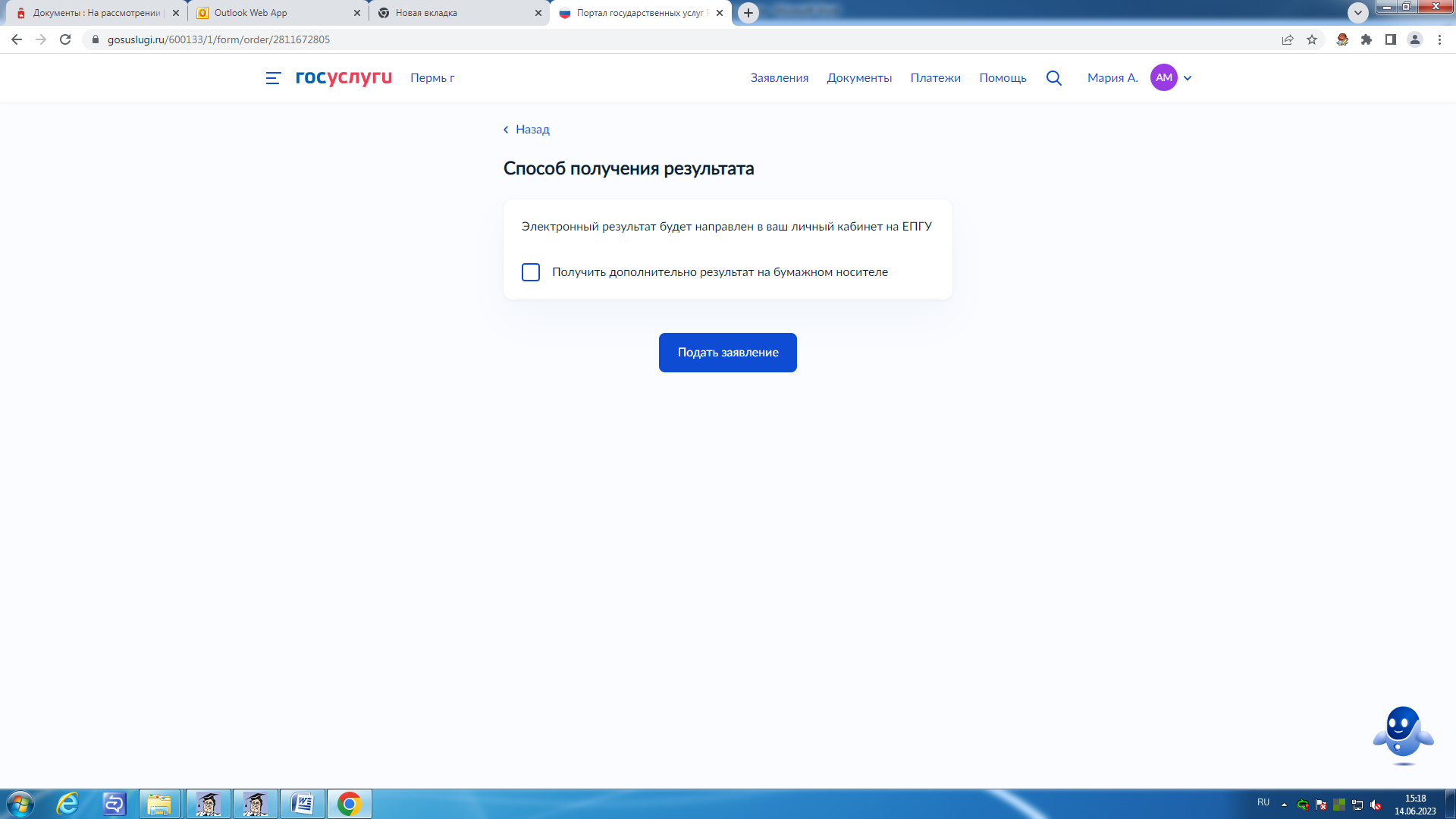 !«После завешения процедуры подачи заявления, во избежании утечки персональных данных, необходимо удалить электронные образы документов и другие личные файлы с гостевого компьютера. Для удаления копий документов выделите их и нажмите одновремнно комбинацию клавиш (Shift+Delete). В этом случае копии удалятся без попадания в корзину. Если докменты удалены клавишей «Delete», необходимо также очистить содержимое корзины».Подуслуга «Согласование акта завершения работ по переустройству
 и (или) перепланировке помещения в многоквартирном доме»«Выберете цель обращения»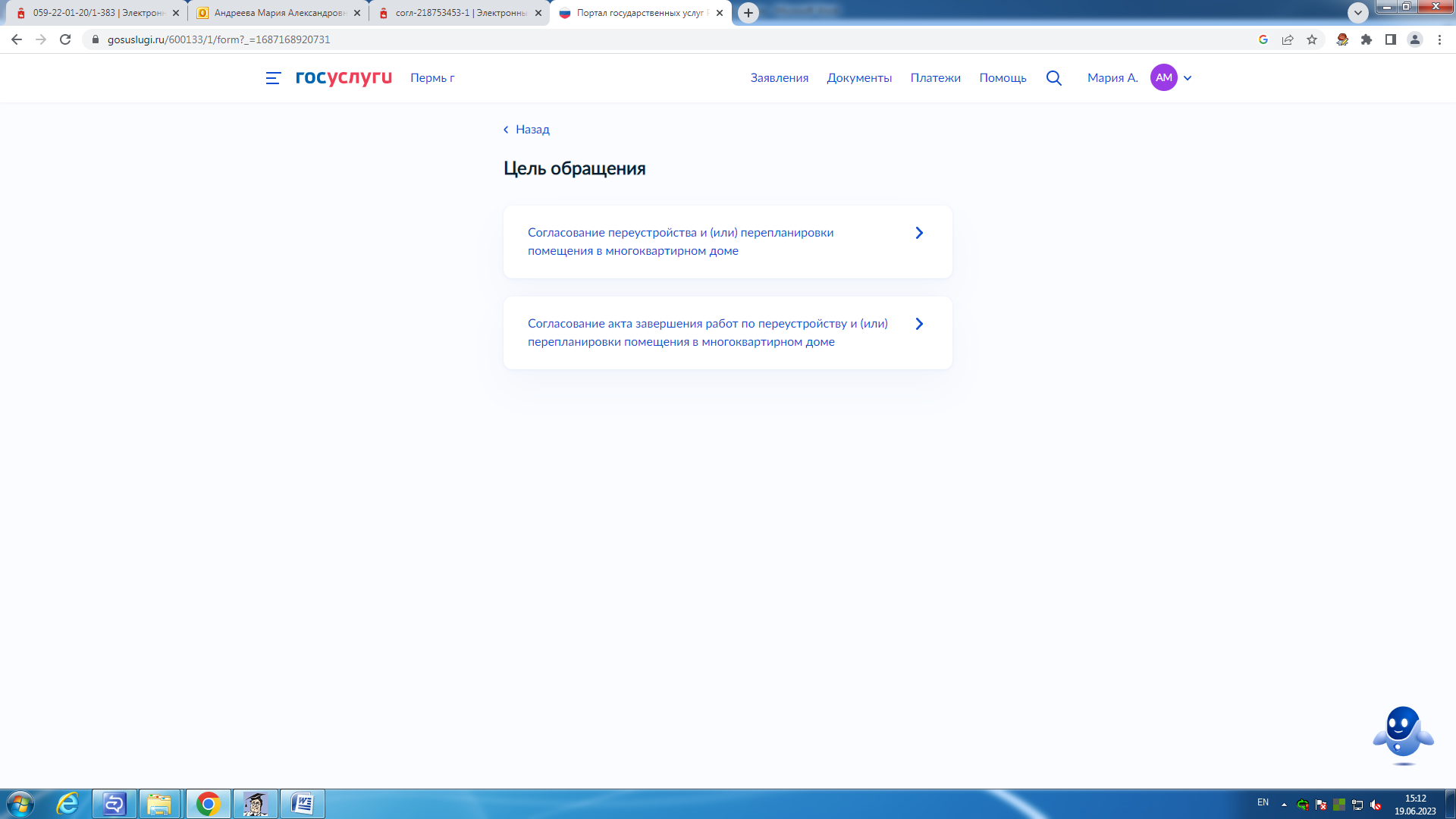 «Если Вы выбрали «Согласование акта завершения работ по переустройству и (или) перепланировки помещения в многоквартирном доме», выберите верный вариант ответа».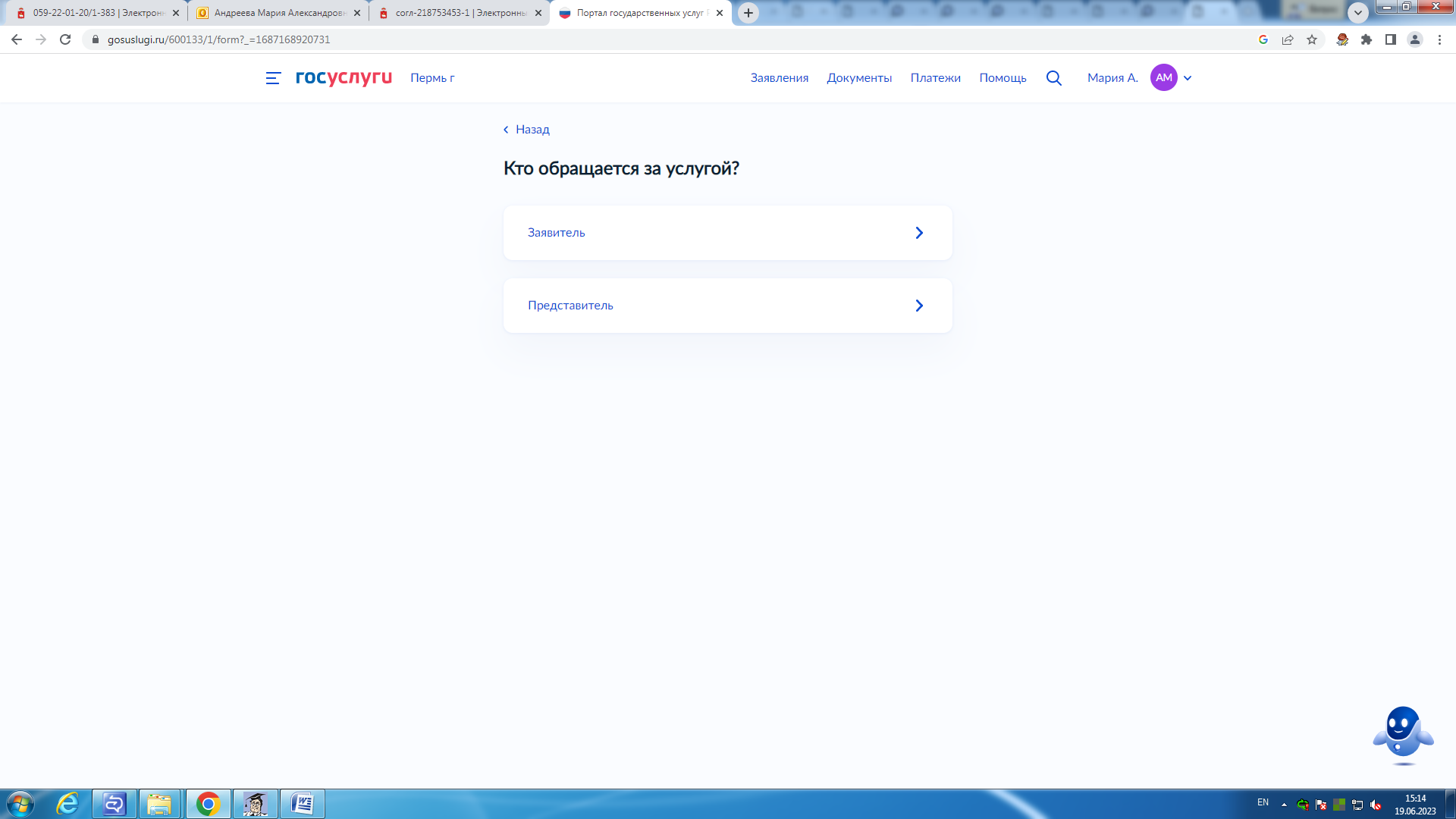 «Если Вы выбрали «Заявитель» проверьте данные или введите (при необходимости) «Сведения о заявителе», дата рождения, паспорт Российской Федерации, контактный телефон заявителя, электронная почта заявителя, адрес регистрации заявителя, фактический адрес проживания заявителя.«Если Вы выбрали «Представитель», «Укажете категорию заявителя».«Если Вы выбрали «Физическое лицо», проверьте данные или введите (при необходимости) «Сведения о представителе», дата рождения, паспорт Российской Федерации, контактный телефон представителя, электронная почта представителя, адрес регистрации представителя, фактический адрес проживания представителя. «Укажите «Сведения о заявителе», нажмите кнопку «Далее».«Укажите данные «Документа, удостоверяющего личность заявителя», нажмите кнопку «Далее».«Загрузите «Документ, подтверждающий полномочия представителя на подачу заявления от имени физического лица, нажмите кнопку «Далее».«Если Вы выбрали «Юридическое лицо», проверьте данные или введите (при необходимости) «Сведения о представителе», дата рождения, паспорт Российской Федерации, контактный телефон представителя, электронная почта представителя, адрес регистрации представителя, фактический адрес проживания представителя. «Загрузите «Сведения о заявителе», нажмите кнопку «Далее».«Загрузите «Документ, подтверждающий полномочия представителя на подачу заявления от имени юридического лица», нажать кнопку «Далее».«Выберете верный вариант ответа».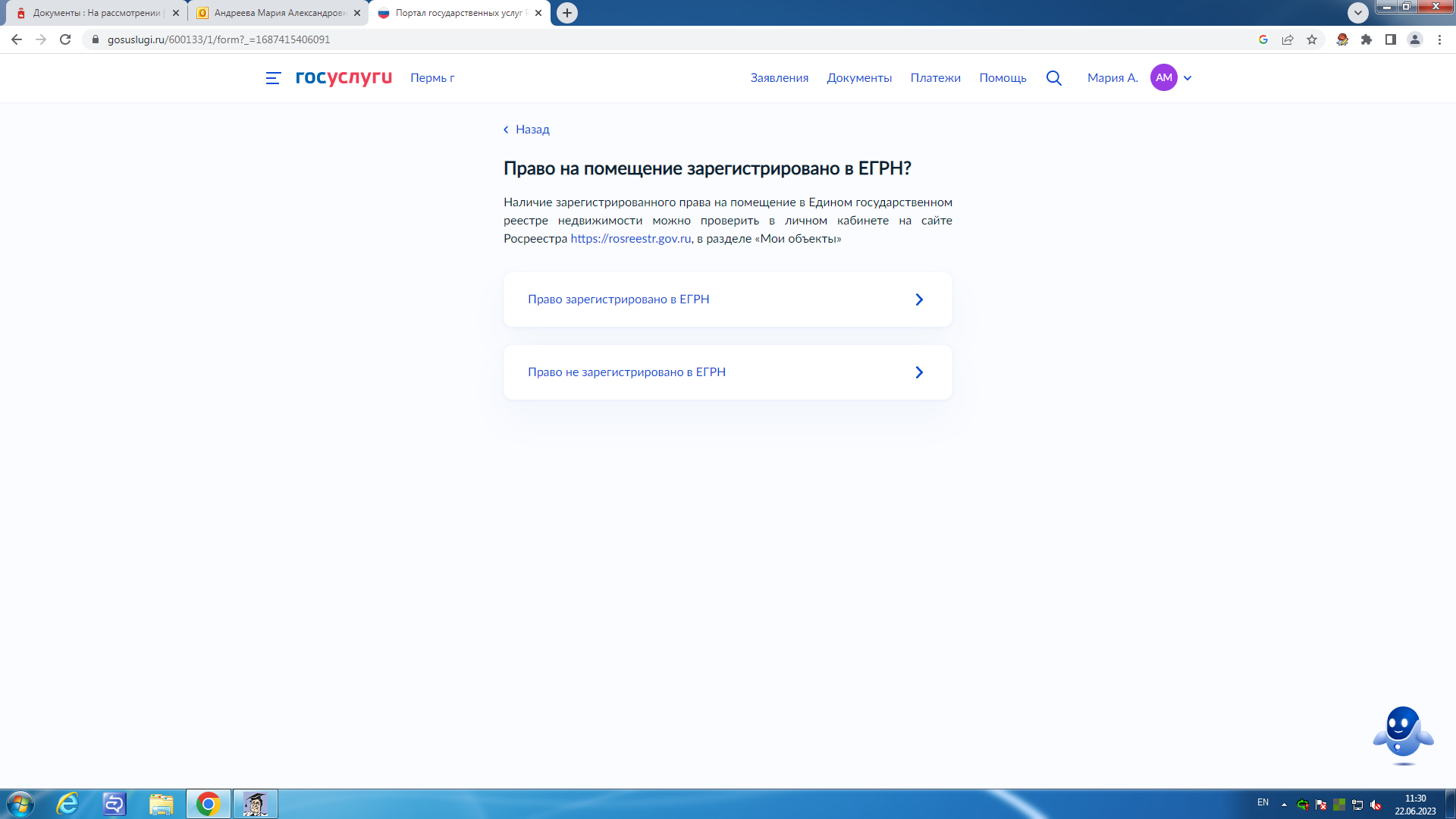 «Если Вы выбрали «Право не зарегистрировано в ЕГРН», загрузите «Правоустанавливающий документ на помещение, права на которое 
не зарегистрированы в Едином государственном реестре недвижимости», нажмите кнопку «Далее».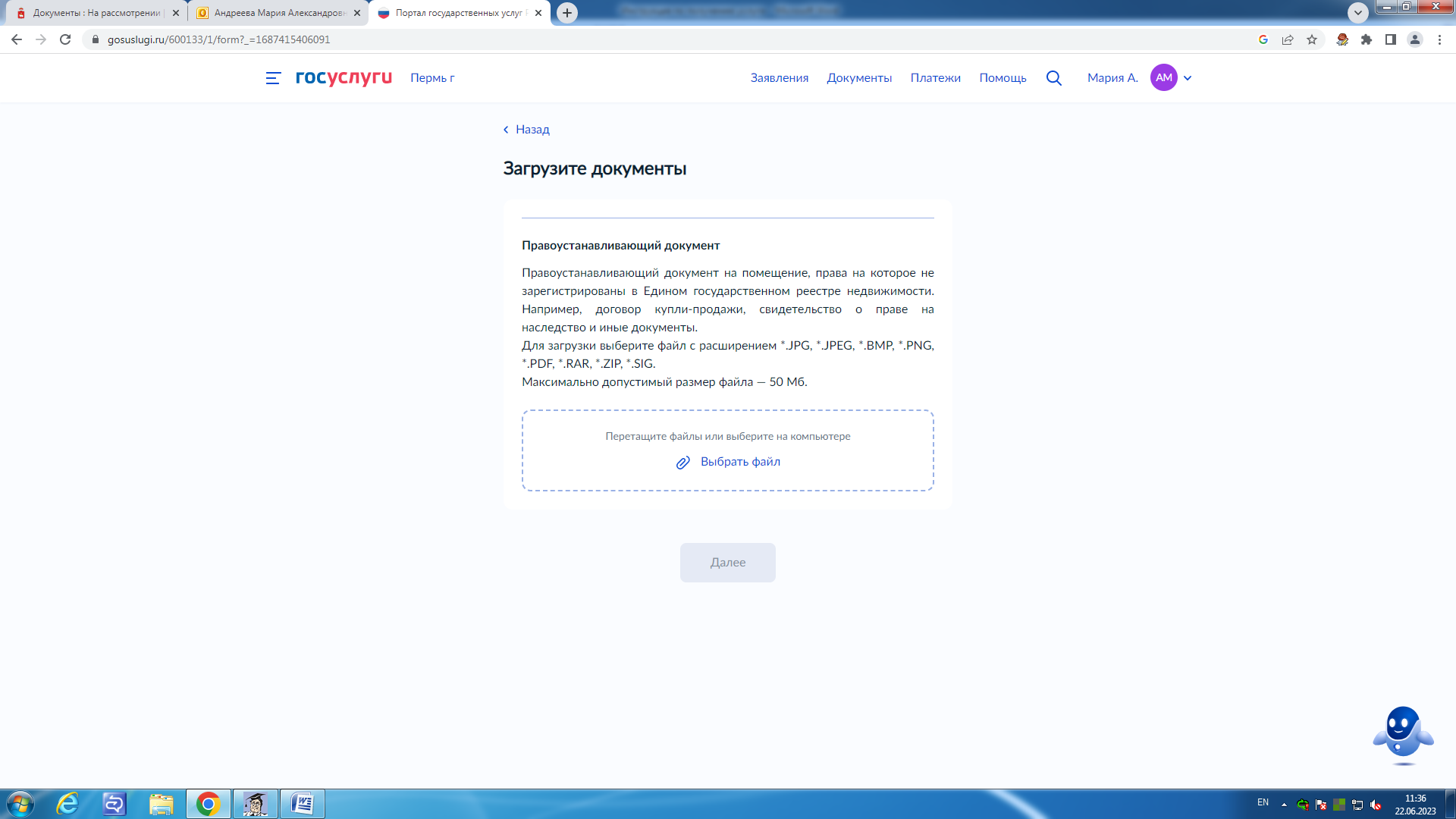 «Укажите «Сведения о помещении», нажмите кнопку «Далее».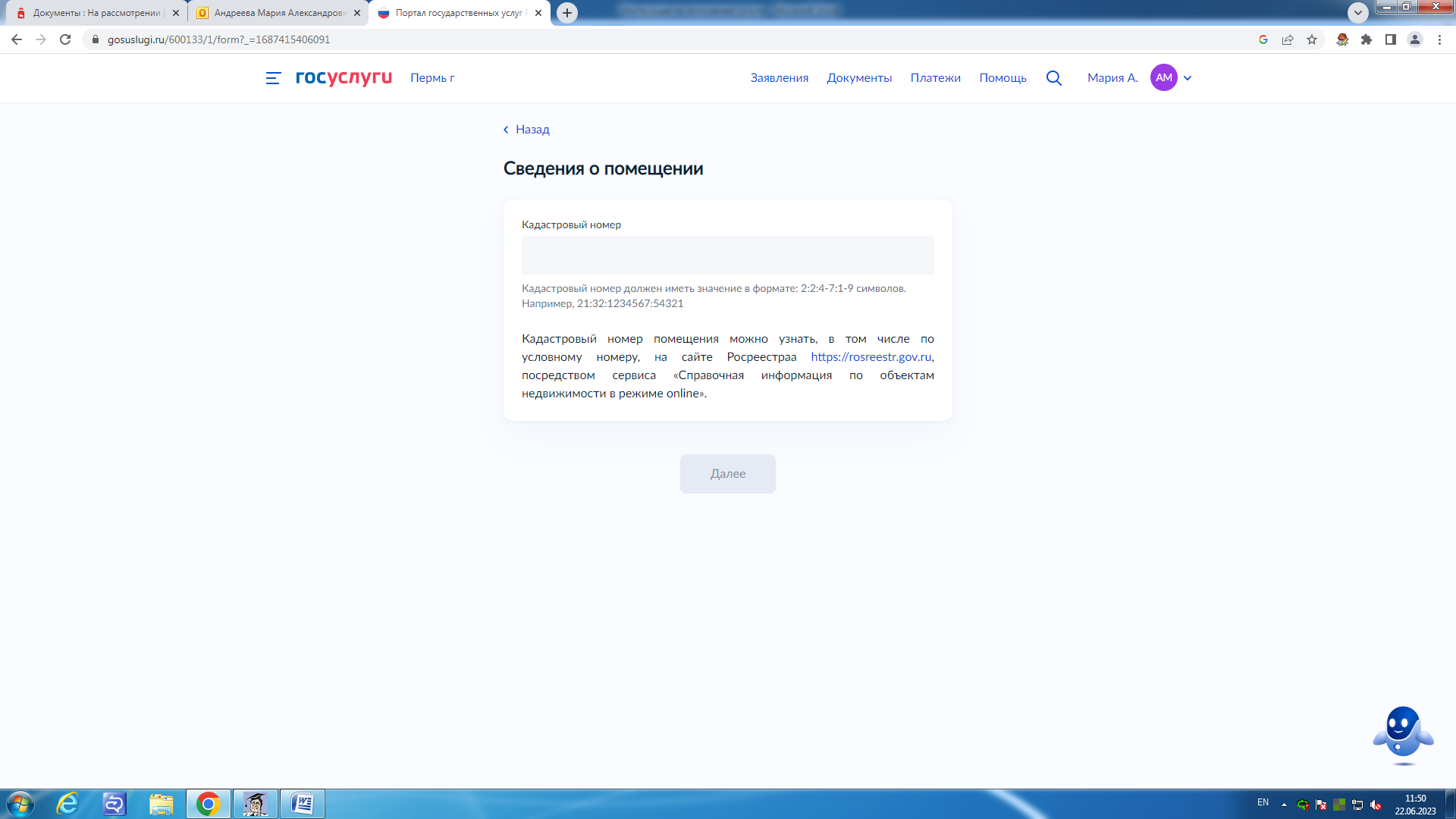 «Укажите «Реквизиты решения о согласовании переустройства и (или) перепланировки помещения», нажмите кнопку «Далее».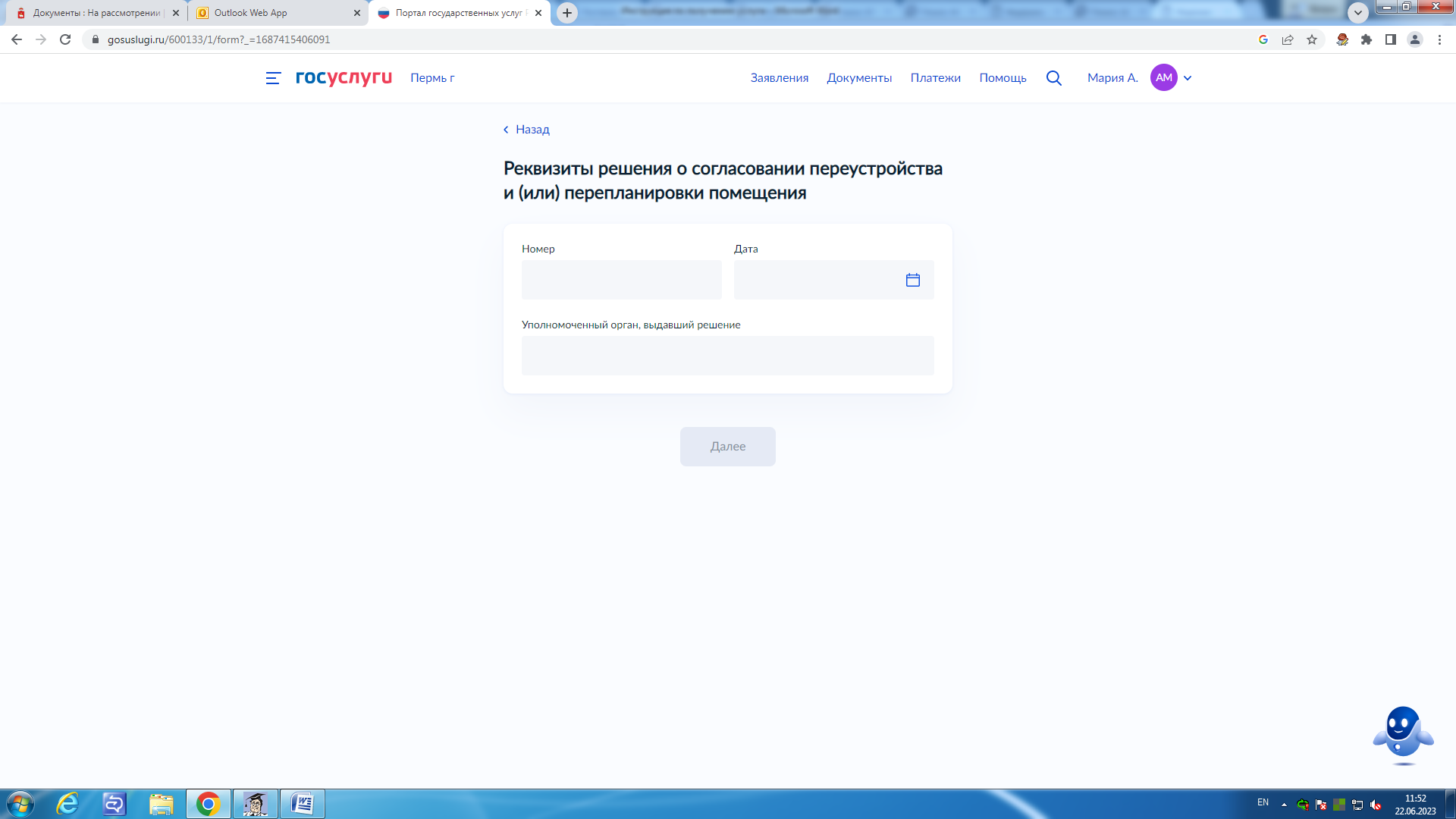 «Выберете подразделение».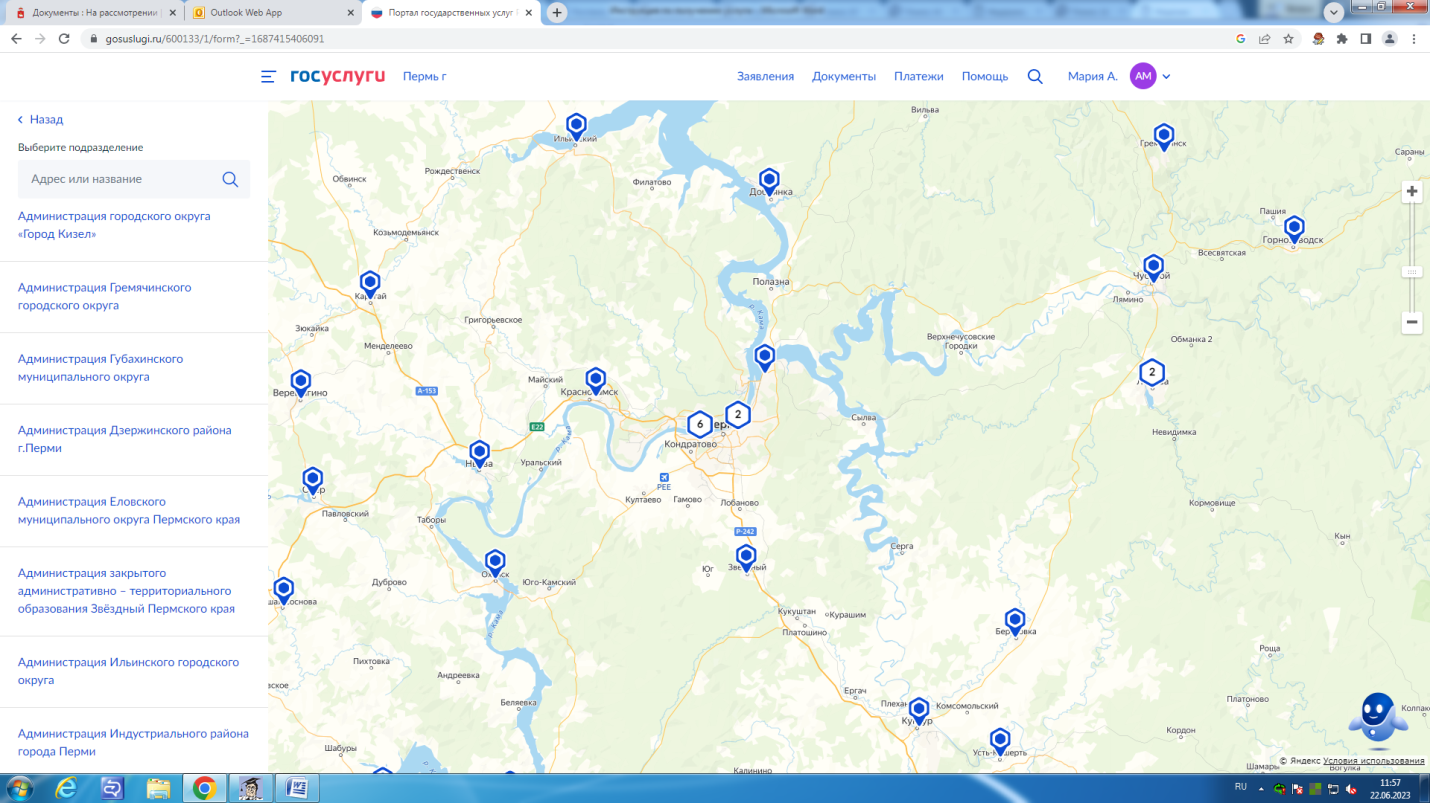 «Выберете «Способ получения результата», нажмите кнопку «Подать заявление».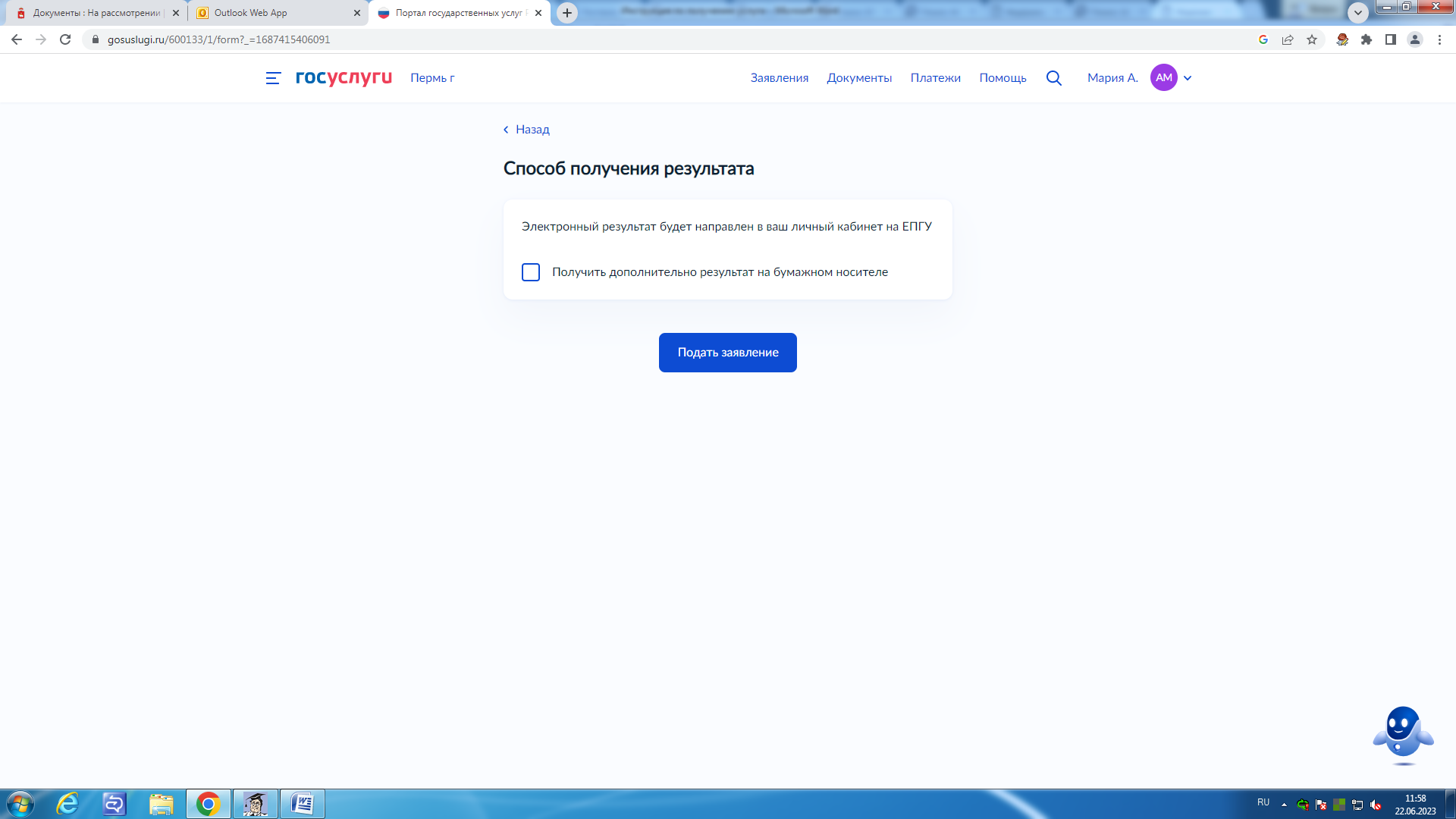 !«После завешения процедуры подачи заявления, во избежании утечки персональных данных, необходимо удалить электронные образы документов и другие личные файлы с гостевого компьютера. Для удаления копий документов выделите их и нажмите одновремнно комбинацию клавиш (Shift+Delete). В этом случае копии удалятся без попадания в корзину. Если докменты удалены клавишей «Delete», необходимо также очистить содержимое корзины».Проверка статуса заявления.«Нажмите на главное меню и выберите «Заявления»: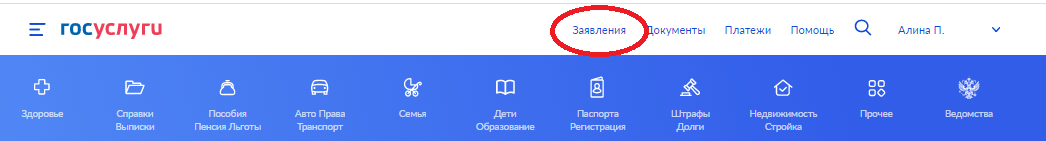 «Выберите из списка поданное заявление и нажмите на него».«Информация о ходе рассмотрения заявления будет отображаться во вкладке «История», для того чтобы перейти в историю, необходимо пролистать страницу до конца».